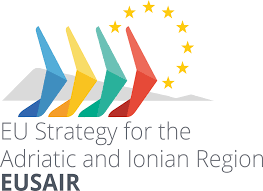 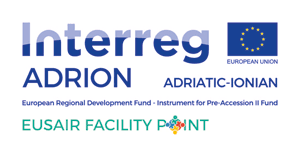 Inovativne aktivnosti u održivom turizmu EU strategija za Jadransko-jonsku regiju (EUSAIR)Treći  godišnji izvještaj  (2022.)Zadatak  T1.2.24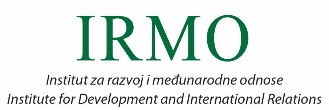 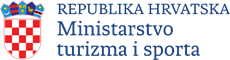 ZAGREB, HRVATSKA, 25/4/2022Sadržaj1.	UVOD	42.	INOVACIJSKI UČINCI JADRANSKO-JONSKE REGIJE U KONTEKSTU EUROPSKE UNIJE	42.1.	Europski inovacijski učinci	42.2.	Inovacijski učinci EUSAIR zemalja	72.3.	Europske prijestolnice inovacija iz Jadransko-jonske regije	142.4.	Europske prijestolnice pametnog turizma iz Jadransko-jonske regije	173.	INOVACIJE U OSTALIM MAKROREGIONALNIM STRATEGIJAMA	253.1.	Strategija Europske unije za regiju Baltičkog mora	273.2.	Strategija Europske unije za Dunavsku regiju	283.3.	Strategija Europske unije za Alpsku regiju	293.4.	Primjeri projekata održivog turizma s inovacijama/inovativnim konceptima po EU makroregionalnim strategijama (osim EUSAIR)	303.5.	Analiza inovacija u projektima održivog turizma u ostalim makroregionalnim strategijama	344.	REZULTATI ISTRAŽIVANJA O INOVACIJAMA U ODRŽIVOM TURIZMU U JADRANSKO-JONSKOJ REGIJI	364.1.	Prikaz rezultata istraživanja	364.2.	Tumačenje rezultata istraživanja	395.	INOVACIJE I STRATEŠKE MAKRO-REGIONALNE PROJEKTNE IDEJE ZA ODRŽIVI TURIZAM JADRANSKO-JONSKE REGIJE	416.	KLJUČNI ZAKLJUČCI IZVJEŠĆA	597.	SMJERNICE ZA RAST I POBOLJŠANJA U RAZVOJU INOVACIJA NA PODRUČJU EUSAIR-A	618.	IZVORI	65Indeks tablicaTablica 1. Inovacijski indeks EUSAIR zemalja za 2021.	7Tablica 2. Inovacijski učinci EUSAIR zemalja/regija članica EU po regijama i po pojedinim godinama	12Tablica 3. Inovacijski učinci EUSAIR zemalja/regija članica EU po regijama s porastom od 2014.-2021.	13Tablica 4. Europske prijestolnice inovacija 2014.-2020.	14Tablica 5. Europske prijestolnice pametnog turizma 2019.-2022.	17Tablica 6. Primjeri projekata održivog turizma s elementima inovacija  – EUSBSR	30Tablica 7. Primjeri projekata održivog turizma s elementima inovacija  - EUSDR	31Tablica 8. Primjeri projekata održivog turizma s elementima inovacija  - EUSALP	32Tablica 9. Turizam i inovacije kroz makroregionalne strategije	35Tablica 10. Flagship projekt: Digitalisation of cultural heritage of fishing traditions and fish industry for creation of virtual Touristic points of interest in EUSAIR (LIVING THE SEA 4.0)	46Tablica 11. Projekt: Adriatic-Ionian Strategy and Solutions for Smart Integrated Destination Management based on Multiple Intelligence Systems (MIQS) – AIR ProDest Strategy (MIQS)	48Tablica 12. Projekt: Destination Management Plans preparation for Cruise destinations within the Adriatic-Ionian Region. Clarification: The Cruise sector/nautical sector/cruise industry referring to all waters such as the seas, lakes and rivers in the EUSAIR m-s (CruiseAir)	50Tablica 13. Projekt: Survey on cultural tourism demand in Adriatic-Ionian Region (CulTourAIR)	51Tablica 14. Projekt: Integrated Sustainable Management of Tourism Destinations in AIR (DES_AIR)	53Tablica 15. Projekt: Green Mapping for the Adriatic-Ionian Region – Supporting Development and Market Access for Responsible and Sustainable Tourism Destinations and Micro/SME Operations in the EUSAIR Region (TG Air)	54Tablica 16. Projekt: Adriatic-Ionian Region Cultural Routes Tourism Governance Model: An Opportunity for the EUSAIR Area (AIR Cultural Routes)	56UVODU okviru Praćenja i evaluacije EUSAIR regije za tematski stup 4 – održivi turizam, potiču se inovativne akcije za održivi turizam. U 2020. godini pripremljen je prvi godišnji izvještaj koji sadrži pregled projekata financiranih iz europskih fondova kroz različite natječaje na temu održivog turizma, s komponentom koja se odnosi na inovacije. Analizirano je 313 projekata vezanih za održivi turizam na području EUSAIR-a i izbrojano je 88 projekata koji uvode inovacije. 15 projekata od njih 88 odnosi se na inovacije i inovativne procese u tržišnom pozicioniranju i promicanju održivog turizma EUSAIR destinacija, 42 projekta se odnosi na inovacije i inovativne procese u upravljanju destinacijama EUSAIR, 28 projekata na planiranje i poticanje inovativnih procesa razvoja poslovnih modela i proizvoda održivog turizma na području EUSAIR-a. Preostala 3 projekta kombiniraju nekoliko vrsta inovativnih mehanizama iz različitih skupina. Stoga je cilj prvog izvješća bio otkriti ukupan broj projekata koji potiču inovacije kao i vrstu inovacija kojima se bave.2021. godine pripremljen je drugi godišnji izvještaj koji se pomnije bavio s navedenih 88 detektiranih projekata. Isti je najprije predstavio i pružio opis svih 88 projekata koji sadrže inovacije u održivom turizmu, podijeljenih u različite vrste inovacija te predstavilo odabrane primjere prakse. Kao ključni nalazi istraživanja, ističu se upitan inovacijski potencijal većine projekata odnosno upitno razumijevanje uporabe tehnologije koja se većinom automatski smatra inovacijom. Također, izvješće je pokazalo neravnomjernu distribuciju inovacijskih projekata u regiji, a shodno tome i financija.Ovaj dokument predstavlja 3. godišnji izvještaj koji inovacijski kapacitet Jadransko-jonske regije stavlja u širi kontekst Europske unije. Također, inovacije u okviru EUSAIR-a uspoređuju se s onima u ostale tri makroregionalne strategije. Taj dio izvješća temelj je za donošenje preporuka na policy razini. Nakon toga, izvještaj donosi rezultate izvornog istraživanja napravljenog u okviru projekta. Istraživanje koje je obuhvatilo nacionalne koordinatore EUSAIR-a (osim San Marina) provodilo se u siječnju 2022. s ciljem detekcije poznavanja stanja vezano za inovacije u održivom turizmu na nacionalnoj, makro-regionalnoj razini odnosno EU razini kao i detekcije mišljenja/stavova ispitanika vezano za pojedine izazove. Konačno, izvještaj daje završne preporuke odnosno smjernice koje bi trebale omogućiti iskorak u poticanju inovacija u održivom turizmu u EUSAIR regiji.INOVACIJSKI UČINCI JADRANSKO-JONSKE REGIJE U KONTEKSTU EUROPSKE UNIJEEuropski inovacijski učinciEuropski indeks inovacija (European Innovation Scoreboard) je statističko izvješće koje pruža komparativnu analizu inovacijskog učinka u zemljama EU-a, drugim europskim zemljama i regionalnim susjedima. Procjenjuje relativne snage i slabosti nacionalnih inovacijskih sustava i pomaže zemljama da identificiraju područja kojima se trebaju baviti.Posljednje izvješće za 2021. godinu pokazuje jačanje europskih inovacijskih učinaka diljem EU-a, koji su se u prosjeku povećali za 12,5% od 2014. godine. Uspoređujući zemlje članice Europske unije vidljiva je poprilična kontinuirana usklađenost, jer zemlje s lošijim rezultatima rastu brže od onih s boljima pa se tako smanjuje inovacijski jaz među njima. Vodeću ulogu imaju nordijske zemlje sa Švedskom na čelu, a slijede Finska, Danska i Belgija, sve s inovacijama koje su znatno iznad prosjeka EU. Među zemljama koje su značajno poboljšale svoj inovacijski učinak (za više od 25%) su Cipar, Estonija, Grčka, Italija i Litva. U kontekstu Jadransko-jonske regije to ima osobit značaj budući da su među tim zemljama Grčka i Italija. Općenito, međutim, izvješće pokazuje da zemlje jugoistočne Europe imaju niže inovacijske učinke od onih na sjeverozapadu Europe (vidi Sliku 1.).Slika 1. Europski inovacijski indeks za 2021.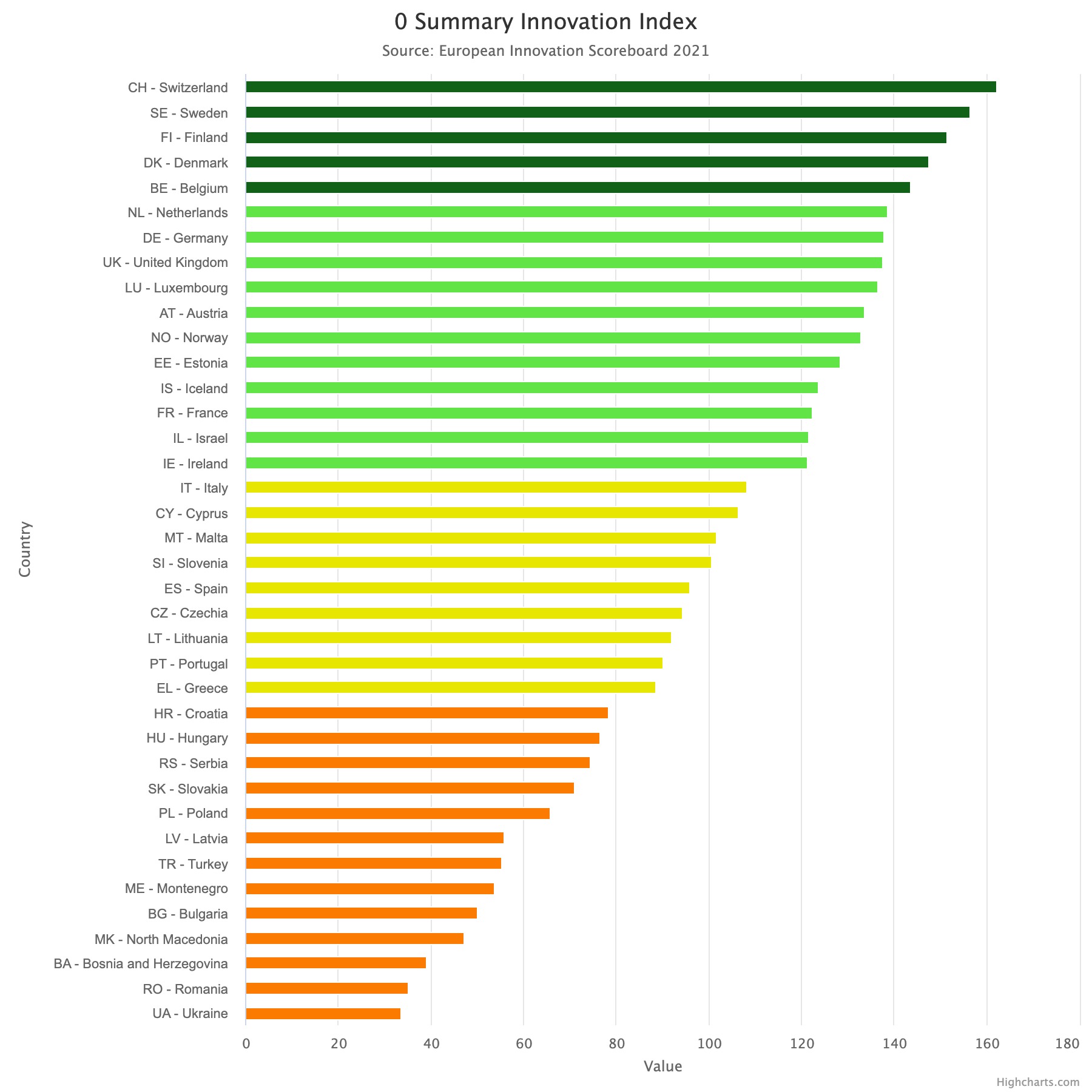 Izvor: EIS-RIS 2021 (https://ec.europa.eu/research-and-innovation/en/statistics/performance-indicators/european-innovation-scoreboard/eis) Globalna usporedba pokazuje da EU ima bolje rezultate od konkurentnih zemalja kao što su Kina, Brazil, Južna Afrika, Rusija i Indija. S druge strane, Južna Koreja, Kanada, Australija, Sjedinjene Američke Države i Japan uspješnije su od EU. Zanimljivo je da su na europskom teritoriju švicarski inovacijski učinci veći od svih EU zemalja pa se Švicarska (inovacijski indeks 162,28) tako nalazi ispred Švedske (inovacijski indeks 156,45).Ukupno 32 pokazatelja prema kojima se mjere inovacijski učinci svrstani su u 12 kategorija: Ljudski resursi, Atraktivni istraživački sustavi, Digitalizacija, Financije i podrška, Ulaganja u tvrtke, Korištenje informacijskih tehnologija, Inovatori, Povezanost, Intelektualna dobra, Učinci zapošljavanja, Prodajni učinci i Održivost okoliša. Europski pregled inovacija (EIS) za 2021. godinu temelji se na revidiranom okviru, koji uključuje nove pokazatelje o digitalizaciji i održivosti okoliša kako bi se isti uskladili s političkim prioritetima EU-a.Prema rezultatima analize inovacijskih učinaka, zemlje su svrstane u četiri skupine: vodeći inovatori, snažni inovatori, umjereni inovatori te inovatori u nastajanju.Inovacijski učinci EUSAIR zemaljaAnaliza inovacijskih učinaka EUSAIR zemalja za 2021. godinu pokazuje da samo Italija i Slovenija imaju indeks veći od 100. Slijede Grčka, Hrvatska, Srbija, Crna Gora, Sjeverna Makedonija pa Bosna i Hercegovina (Tablica 1.). Podaci za Albaniju nisu dostupni.Tablica 1. Inovacijski indeks EUSAIR zemalja za 2021.Izvor: EIS-RIS 2021 (https://ec.europa.eu/research-and-innovation/en/statistics/performance-indicators/european-innovation-scoreboard/eis) Slijedi analiza inovacijskih učinaka pojedinih EUSAIR zemalja.Zemlje članice EUHrvatskaHrvatska je po inovacijskom učinku svrstana u skupinu zemalja tzv. inovatora u nastajanju. Najbolje ocijenjeni pokazatelji inovacijskih učinaka Hrvatske su Inovatori (131,8), Korištenje informacijskih tehnologija (95,8), i Povezanost (95,1). U smislu Inovatora, tako, najsnažniji pokazatelj odnosi se na Inovatore proizvoda odnosno Inovatore u poslovnim procesima, a u smislu Korištenja informacijskih tehnologija, najsnažniji pokazatelj su Poduzeća koja pružaju ICT obuku. S druge strane, Hrvatska ima ispodprosječne udjele In-house inovatora poslovnih procesa i inovatora koji sami ne razvijaju inovacije. Isto tako pokazuje ispodprosječne rezultate u vezi s pokazateljima klimatskih promjena. Najlošije je ocijenjena u kategoriji Intelektualnih dobara (35,7), a najniže sveukupno ocijenjeni pokazatelj je Podrška države poduzećima i istraživanju i razvoju (R&D) (3,6) (European Commission, 2021).GrčkaGrčka je umjereni inovator čiji se inovacijski učinak u periodu 2014.-2021. snažno povećao. Snage Grčke su u Inovatorima, Povezanosti i Učincima zapošljavanja. U kategoriji Inovatora, Grčka prednjači po pokazatelju Inovatori proizvoda (162.3), u kategoriji Učinci prodaje po pokazatelju Prodaja inovativnih proizvoda (220.1), a u kategoriji Povezanosti po pokazatelju Inovativni MSP-ovi koji surađuju s drugima (174.8). Snažan porast inovacijskih učinaka od 2018. posljedica je Prodora širokopojasnog pristupa, Venture kapitala, Inovatora proizvoda, Poslovne mobilnosti ljudskih resursa u području znanosti i tehnologije, te Izvoza robe srednje i visoke tehnologije. Grčka ima natprosječne udjele In-house inovatora proizvoda i pokazuje skoro prosječne rezultate u vezi s pokazateljima klimatskih promjena (European Commission, 2021).ItalijaKao umjereni inovator, snage Italije su u kategorijama Inovatora, Učincima zapošljavanja i Održivosti okoliša. Najbolje ocijenjeni pokazatelji inovacijskih učinaka Italije su Produktivnost resursa (u kategoriji Održivosti okoliša) (196,1), Prodaja inovativnih proizvoda (u kategoriji Prodajni učinci) (151,7) i Primjena dizajna (u kategoriji Intelektualna dobra) (159.2). Za razliku od Hrvatske, Italija ima natprosječne udjele In-house inovatora poslovnih procesa odnosno In-house inovatora proizvoda bez tržišnih noviteta. Također, natprosječne rezultate ima i u pokazateljima povezanim s klimatskim promjenama. Iako postoje razlike po pojedinim kategorijama pokazatelja i samih pokazatelja, oscilacije nisu tako snažne, a niti po jednom pokazatelju Italija nije ocijenjena jednoznamenkastim indeksom (European Commission, 2021).SlovenijaKao i Italija, Slovenija je kategorizirana kao umjereni inovator. Njene su snage u Korištenju informacijskih tehnologija, Povezanosti i Ljudskim resursima. Top pokazatelji su Javno-privatna suradnja u izdavanju zajedničkih publikacije (u kategoriji Povezanost) (176,8), Međunarodna suradnja u izdavanju znanstvenih publikacija (u kategoriji Atraktivni istraživački sustavi) (128.7) i Poduzeća koja pružaju ICT obuku (u kategoriji Korištenje informacijskih tehnologija (140.0). Slovenija ima natprosječan udio In-house inovatora proizvoda s tržišnim novitetima, a prema pokazateljima vezanima za klimatske promjene je oko prosjeka. Najniži pokazatelji tiču se Izdataka za venture capital (u kategoriji Financije i podrška) (4,4) odnosno Izdataka za inovacije koji se ne odnose na istraživanje i razvoj (u kategoriji Ulaganja u tvrtke) (7,6) (European Commission, 2021).Zemlje koje nisu EU članiceBosna i HercegovinaKao inovator u nastajanju, Bosna i Hercegovina je, u usporedbi s ostalim EUSAIR zemljama na najnižoj inovacijskoj poziciji. Njene su snage u Inovatorima, Učincima zapošljavanja i Korištenju informacijskih tehnologija. Najbolje je ocijenjena po pokazateljima Inovatora proizvoda (147.1) i Inovatora poslovnih procesa (79.3) (oboje u kategoriji Inovatora), odnosno Zapošljavanje u inovativnim poduzećima (76.9) (u kategoriji Učinci zapošljavanja). Za razliku od svih ostalih EUSAIR zemalja, inovacijski učinak Bosne i Hercegovine) je u posljednje dvije godine smanjen. Pokazatelj Inovatora proizvoda (147.1) ujedno je i jedini natprosječni pokazatelj dok su gotovo svi ostali ispod prosjeka (European Commission, 2021).Crna GoraI Crna Gora je kategorizirana kao inovator u nastajanju, a njen se inovacijski učinak u usporedbi s EU u periodu 2014.-2021. blago povećao. Inovatori, Učinci zapošljavanja i Korištenje informacijskih tehnologija su njene snage, pri čemu su top tri pokazatelja Inovatori proizvoda (u kategoriji Inovatori) (167.4), Zapošljavanje u inovativnim poduzećima (u kategoriji Učinci zapošljavanja) (145.4) i Poduzeća koja pružaju ICT obuku (u kategoriji Korištenje informacijskih tehnologija) (140.0). Crna Gora ima relativno veliki udio In-house inovatora proizvoda s tržišnim novitetima. Kao i Bosna i Hercegovina, po većini ostalih pokazatelja Crna Gora je ispod EU prosjeka (European Commission, 2021).Sjeverna MakedonijaKao inovator u nastajanju, Sjeverna Makedonija u periodu 2014.-2021. pokazuje rast svojih inovacijskih kapaciteta. Snage Sjeverne Makedonije su u Atraktivnim istraživačkim sustavima, Učincima prodaje i Inovatorima. Među najsnažnijim pokazateljima su Inozemni doktorski studenti (u kategoriji Atraktivni istraživački sustavi) (197.6), Izvoz robe srednje i visoke tehnologije (u kategoriji Prodajni učinci) (119.3) i Izdaci za inovacije koje nisu vezane za istraživanje i razvoj (u kategoriji Ulaganja u tvrtke) (109,6). Pored spomenutih top pokazatelja, povećanje svojih inovacijskih kapaciteta Makedonija duguje povećanju Broja stanovnika s tercijarnim obrazovanjem, Inovatorima poslovnih procesa, te Poslovne mobilnosti ljudskih resursa u području znanosti i tehnologije (European Commission, 2021).SrbijaU periodu od 2014.-2021. inovacijski učinci Srbije su se povećali, no još uvijek se nalazi u kategoriji inovatora u nastajanju. Njene su snage u Inovatorima, Ulaganjima u tvrtke i Učincima zapošljavanja. Najsnažniji pokazatelji uključuju Izdatke za inovacije koje se ne odnose na istraživanje i razvoj (u kategoriji Ulaganja u tvrtke) (206.1), Inovatore proizvoda (u kategoriji Inovatori) (165.8) i Zapošljavanje u inovativnim poduzećima (u kategoriji Učinci zapošljavanja) (145.9). Poboljšanje inovacijskog učinka u posljednje dvije godine rezultat je prodora širokopojasnog pristupa, venture kapitala, inovatora proizvoda i poslovnih procesa, primjeni dizajna, i zapošljavanje u inovativnim poduzećima. Po tim je pokazateljima Srbija u EU prosjeku. Natprosječni su joj, međutim, udjeli In-house inovatora proizvoda bez tržišnih noviteta i Inovatora koji ne razvijaju inovacije sami (European Commission, 2021).Analiza podataka pokazuje da cijelo EUSAIR područje zaostaje za ostatkom Europe budući da su zemlje svrstane u kategorije umjerenih inovatora odnosno inovatora u nastajanju. Također, usporedba inovacijskih učinaka EUSAIR zemalja pokazuje značajne razlike između zemalja članica EU i onih koje to nisu pri čemu su inovacijski kapaciteti zemalja članica znatno veći. I tu, međutim postoje razlike pa su tako Italija, Slovenija i Grčka u kategoriji umjerenih inovatora, a Hrvatska, iako prva u kategoriji inovatora u nastajanju, još uvijek nedovoljno inovacijski spremna za prelazak u kategoriju umjerenih inovatora. Sve ostale EUSAIR zemlje smatraju se inovatorima u nastajanju. Kao što je prethodno istaknuto Italija i Grčka su u periodu  od 2014.-2021. poboljšale svoj inovacijski učinak za više od 25% što pokazuje znatan napredak. Zemlje ne-članice EU iz EUSAIR područja, iako po pojedinim, ali rijetkim  pokazateljima napredne, cjelokupno zaostaju za Italijom, Slovenijom i Grčkom, a osobito slabe rezultate ostvaruju u odnosu na vodeće EU inovatore. Da bi se postigla kohezija, najprije na razini EU zemalja, a onda i potencijalnih budućih članica, bit će od velike važnosti poticati inovacijske kapacitete u svim zemljama koje prema sadašnjim inovacijskim pokazateljima zaostaju.Za 2021. godinu objavljen je i Regional innovation scoreboard (RIS), koji predstavlja regionalno proširenje European innovation scoreboard-a (EIS), a ocjenjuje inovacijsku učinkovitost europskih regija na ograničenom broju pokazatelja. Isti, međutim, nije cjelovit već pruža komparativnu ocjenu učinkovitosti inovacijskih sustava u 240 regija 22 zemlje EU-a, Norveške, Srbije, Švicarske i Ujedinjenog Kraljevstva. U tom smislu pokriva sljedeće zemlje iz EUSAIR područja: Hrvatsku, Grčku, Italiju, Sloveniju i Srbiju. U ovu analizu uključene su isključivo one talijanske regije koje su dijelom EUSAIR područja. Slika 2. predstavlja zemlje/regije EUSAIR područja.Slika 2. Mapa zemalja EUSAIR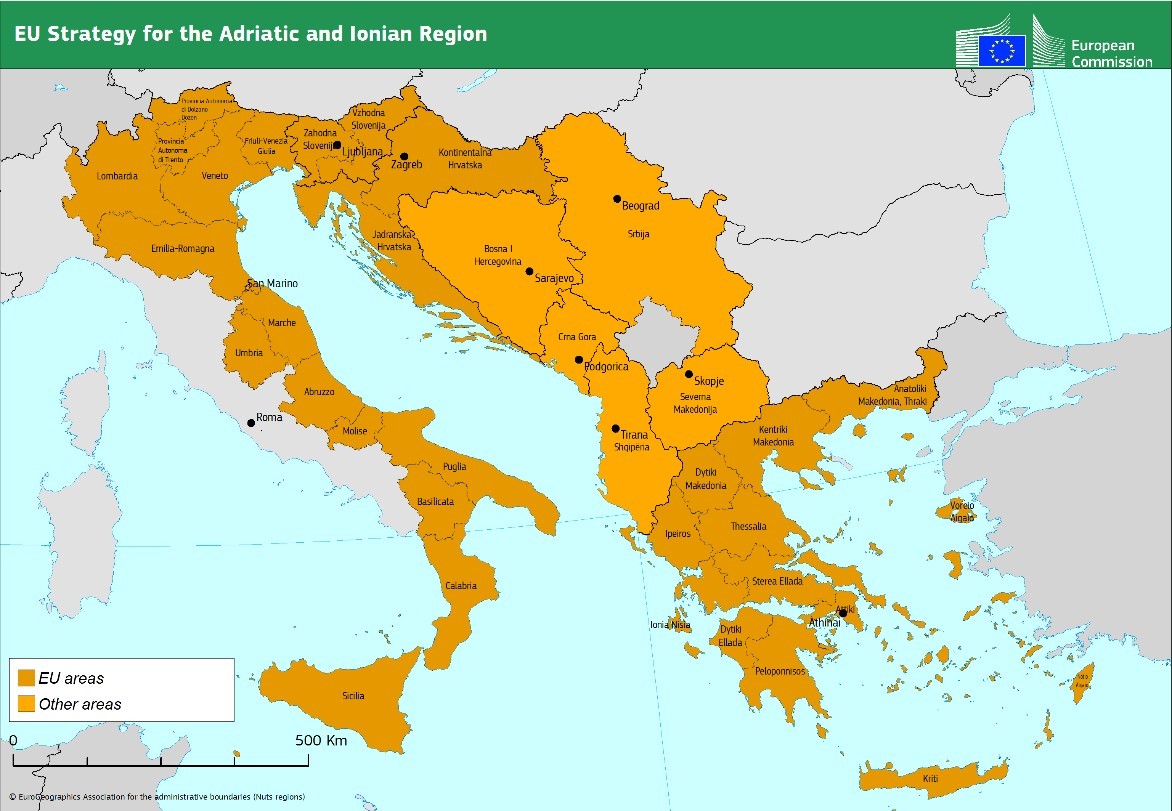 Izvor: Europska komisija, https://ec.europa.eu/regional_policy/en/policy/cooperation/macro-regional-strategies/adriatic-ionian/ Podaci ukazuju na regionalne razlike u inovacijskim učincima u okviru pojedinih zemalja. Tako u Hrvatskoj po svim godinama prednjači regija Grad Zagreb, a najslabiji su inovacijski učinci regije Jadranska Hrvatska koja znatnije zaostaje. To može biti vrlo indikativno u smislu razvoja održivog turizma budući da je upravo ta regija najveći generator turističkog prometa. Na sličan način, regija Attiki u kojoj je smješten i glavni grad Grčke najinovativnija je grčka regija, dok su najslabiji inovacijski kapaciteti regije Notio Aigaio, otočna regija čija je ekonomija također pretežito zasnovana na turizmu. Iako je to grčka regija s drugim najvećim BDP-om po glavi stanovnika (Eurostat, 2020), to može zahvaliti upravo turizmu jer udio noćenja nerezidenata u regiji često iznosi i preko najmanje 90%. U Italiji, EUSAIR regija s najvećim inovacijskim kapacitetom je Emilia-Romagna, kao značajno središte industrije, a ona s najmanjim je Calabria, vrh čizme, a slijedi otočna Sicilija. Inovacijski učinci regije Vzhodna Slovenija (istočna) značajno su manji nego oni regije Zahodna Slovenija (zapadna). I ovdje se pokazuje da su inovacijski učinci veći u regiji u kojoj je smješten glavni grad. Naposljetku, slijedeći isti obrazac Beogradski region u Srbiji ima značajno veće inovacijske učinke od ostalih regija koje su u tom smislu prilično ujednačene. Nešto slabije inovacijske učinke, ujedno i najlošije u Srbiji ima Region Šumadije i Zapadne Srbije. Zanimljivo je da u svim zemljama iste regije koje po svakoj pojedinoj godini imaju najveći inovacijski učinak istovremeno pokazuju i najveći porast inovacijskih kapaciteta u periodu od 2014.-2021. čime osiguravaju kontinuirani inovacijski rast. Pozitivno je što baš sve regije pokazuju rast, no inovacijski jaz između najslabije i najviše inovacijski kapacitiranih refija tako se smanjuje.Tablice 2. i 3. predstavljaju cjelovite podatke za pojedine regije navedenih zemalja.Tablica 2. Inovacijski učinci EUSAIR zemalja/regija članica EU po regijama i po pojedinim godinamaTablica 3. Inovacijski učinci EUSAIR zemalja/regija članica EU po regijama s porastom od 2014.-2021.Iako European innovation scoreboard (EIS) ne uključuje indikatore vezane za turizam, analiza regionalnih inovacijskih učinaka zemalja EUSAIR područja navodi na zaključak da turizam, u stvari, koči razvoj inovacija obzirom da donosi relativno stabilne prihode. U tom smislu, može se tumačiti da su manje potrebe za inovacijskim iskoracima budući da turizam (još uvijek) omogućuje zadovoljavajući životni standard. Kriza izazvana pandemijom COVID-19 imala je značajan utjecaj na pad turističkog prometa pa se može očekivati da će buduće analize inovacijskih učinaka pokazati veće potrebe za inoviranjem ovih područja.Europske prijestolnice inovacija iz Jadransko-jonske regijeBudući da se gradovi susreću sa značajnim društvenim izazovima kao i izazovima održivosti, a istovremeno imaju značajne kapacitete za odgovor na takve izazove, Europska komisija na godišnjoj razini dodjeljuje nagrade za europske prijestolnice inovacija (European Innovation Capital Awards). Radi se o priznanju koja se dodjeljuje od 2014. godine onim europskim gradovima koji najbolje promiču inovacije u svojim zajednicama.  Nagrade se dodjeljuju kao poticaji za najinovativnije urbane primjere prakse u okviru razvijenog, višestrukog, dobro postavljenog gradskog inovacijskog ekosustava koji potiče značajne inovacijske iskorake. Sljedeća tablica predstavlja gradove koji su dosad ponijeli titulu najinovativnijih gradova.Tablica 4. Europske prijestolnice inovacija 2014.-2020.U 2021. godini nagrada se po prvi put dodjeljivala u dvije kategorije:Europska prijestolnica inovacija - odnosi se na gradove s najmanje 250 000 stanovnika - za što je nagradu odnio Dortmund; i Europski inovativni grad u usponu - cilja na gradove s populacijom od 50 000 i do 249 999 stanovnika - za što je nagrađen Vantaa.Kriteriji prema kojima se gradovi ocjenjuju su sljedeći:inovativni koncepti, procesi, alati i modeli upravljanja kao poligon za inovacije;eskalacija i ubrzanje rasta inovativnih start-upova i MSP-ova;oblikovanje lokalnog inovacijskog ekosustava kroz aktivnosti izgradnje ekosustava koji potiču sinergiju između različitih aktera inovacijskog ekosustava u rasponu od javnosti, industrije, civilnog društva, građana do akademske zajednice;povećanje atraktivnosti grada kako bi postao uzor drugim gradovima; idokazivanje dugoročne strateške inovativne vizije grada.Analiza gradova koji su ponijeli titulu Europske prijestolnice inovacija odnosno onih koji su bili plasirani kao finalisti pokazuje da je izuzetno mali broj gradova iz EUSAIR područja koji su ušli u finale natjecanja. Tako su samo 1 grčki i 2 talijanska grada iz EUSAIR područja bili u tom društvu. Atena je ponijela naslov Europske prijestolnica inovacija za 2018. godinu, a Bologna i Milano su bili finalisti: Bologna 2019. godine, a Milano čak dva puta, 2016. odnosno 2020. godine. To ponovno potvrđuje slabiji inovacijski kapacitet gradova iz EUSAIR područja.Slijedi kratak opis inovacija zbog koji su gradovi ponijeli titulu Europske prijestolnice inovacija.Projekt “Barcelona kao grad ljudi” fokusirao se na uvođenje novih tehnologija za poticanje gospodarskog rasta i dobrobiti svojih građana, a što je uključilo korištenje otvorenih podataka, održive inicijative za pametnu rasvjetu, mobilnost i preostalu energiju, promicanje saveza između istraživačkih centara, sveučilišta, privatnih i javnih partnera i raznih drugih ICT inicijativa.U Amsterdamu je inovacija stoljećima bila stvar suradnje i kreativnosti u borbi protiv poplava i drugih prirodnih katastrofa, a znanost, obrazovanje, javna uprava, poslovni partneri i društvene organizacije rade zajedno kako bi identificirali složene urbane izazove i pružili učinkovita rješenja.Pariz je izgradio više od 100.000 četvornih metara prostora za start-up inkubatore tijekom posljednjeg desetljeća. Također je domaćin najvećem svjetskom start-up kampusu Station F, koji ima mjesta za smještaj više od 1000 start-upova. Kroz niz inovacija i mrežu gradskih projekata, Pariz osigurava da se inovacijski kapaciteti preliju i na periferiju kako bi se uvećali njihovi ekonomski i društveni učinci. Osim toga, grad troši 5% svog proračuna na projekte koje predlažu i provode građani.S projektom POLIS, Atena je revitalizirala napuštene zgrade davanjem malih bespovratnih sredstava stanovnicima, malim poduzećima, kreativnim zajednicama i drugim skupinama civilnog društva kako bi grad oživio. Primijenivši pristup sudioničkog odlučivanja, grad je obnovio 90 godina staru tržnicu Kypseli sa svrhom održavanja izložbi, radionica, kazališnih predstava i sl. Na popularnom igralištu Serafeio, ugošćuju se razne društvene inicijative kao što su Athens Digital Lab, Otvorene škole ili Athens Culture Net. Pored toga, u smislu rješavanja europske izbjegličke krize, Atena je migrantima pružila razne digitalne i tradicionalne vještine. U okviru Digitalnog vijeća raspravljali se o cjelokupnoj digitalnoj strategiji grada, nudi se obuka iz područja digitalne pismenosti i građanske kulture te se promoviraju održive inovacije poput pametnih kanti za reciklažu.Nantes se suočio s izazovima energije, starenja, digitalne tranzicije i socijalne uključenosti koristeći se načelima demokratskog sudjelovanja u odlučivanju te osigurava dijalog sa širokim spektrom sudionika čvrsto ugrađen u sve njegove javne politike. Tako je angažirao više od 50.000 građana u 'Grands Débats' kako bi raspravljali o temama poput energetske tranzicije. Nakon prijedloga raznih inicijativa od strane građana readaptirano je 15 gradskih lokacija (npr. napuštena kapelica koja je pretvorena u urbanu farmu gljiva, bivša školska umjetnička akademija koja postaje hub za nultu stopu otpada, stari restoran koji se pretvara u zajedničku kantinu).Leuven ima za cilj postati jedan od europskih laboratorija budućnosti kroz suradnju, tehnološke i klimatske inovacije. Osigurava prelazak na kružno gospodarstvo kako bi se osiguralo visokokvalitetno obrazovanje i skrb. Ulicu Frederik Lintsstraat pretvorio je u 'klimatsku ulicu' što je dobar primjer uključivanja građana u osmišljavanje i provedbu projekata koje pokreće sama zajednica s akcijama usmjerenim na održive domove, mobilnost, potrošnju i sl. (European Innovation Council, n.d.).Dortmund je za slogan svog projekta odabrao temu inovacija u susjedsvu (Innovation Nextdoor), ciljajući na vrijednosti koje susjedstvo donosi (snažni odnosi, povjerljiva komunikacija i aktivna suranja, ljudi različitog porijekla). Spojio je građane, znanstvenike, studente, poduzetnike, urbaniste i administratore u zajedničkom radu na inovacijama. Inicijative su vrlo raznolike, a uključile su npr. pretvaranje prostora s industrijskim otpadom u prekrasno jezero, a stari toranj pivovare u živo središte kulture, obrazovanja i digitalne umjetnosti, uz inovativne metode digitalnog storytelling-a; razvoj tehnološkog parka, gradskih prostora za građane i prostora za stvaranje; a surađuje i s ostalim gradovima na otpornosti prema klimatskim promjenama.Iako inovacije nagrađenih gradova nemaju izravne veze s turizmom, promoviraju ključne koncepte koji su potrebni za razvoj inovacija kao što su sudioničko odlučivanje, suradnja, cirkularna ekonomija, razvoj start-upova, inkubatora i inovacijskih hubova, digitalizacija,  pametne inicijative. Gradovi iz EUSAIR područja, pored prethodno opisane Atene, natjecali su se sa sljedećim temama:Milano 2016 – inovacijski hubovi, kultura, co-working, fab-labs, mobilnost, investicije pri čemu je jedna od inicijativa uključivala i ulaganja u hostel;Bologna 2019 – učenje, solidarnost, suradnja, društvene inovacije, pametna uprava, kultura, znanje, suradnja, lokalno;Milano – zdravlje, održivost, uključivost, povezanost.Europske prijestolnice pametnog turizma iz Jadransko-jonske regijeEuropska prijestolnica pametnog turizma (European Capital of Smart Tourism) inicijativa je Europske komisije financirana u okviru programa COSME, a usmjerena je na postignuća europskih gradova kao turističkih destinacija. Nagrada se dodjeljuje sveukupnom pobjedniku te dodatno, priznanja dijele se gradovima za posebna dostignuća u četiri kategorije: održivost, dostupnost, digitalizacija, te kulturna baština i kreativnost. Cilj joj je promicanje pametnog turizma u EU, umrežavanje i jačanje destinacija te olakšavanje razmjene najboljih praksi. Gradovi koji se natječu za tu titulu fokusiraju se na lokalne vrijednosti turizma, inovativni razvoj turizma, povećanje svoje atraktivnosti, jačanje gospodarskog rasta, otvaranje novih radnih mjesta, suradnju među gradovima i održive turističke prakse (European Commission, n.d.). Inicijativa se provodi od 2019. godine. Iako se sintagma pametnog turizma ne odnosi isključivo na inovativna rješenja, ona to najčešće i jesu, istovremeno promovirajući održive koncepte turističkog poslovanja. U sljedećoj tablici donosimo pregled pobjednika po godinama i kategorijama.Tablica 5. Europske prijestolnice pametnog turizma 2019.-2022.Iz tablice je vidljivo da se u kategoriji posebnih priznanja od gradova iz Jadransko-jonske regije našla jedino Ljubljana i to dva puta, 2019. godine u kategoriji Održivost te 2020. godine u kategoriji Digitalizacija. Za 2022. godinu nisu proglašeni pobjednici po kategorijama, a u užem izboru su ponovno Ljubljana, te Dublin, Firenca, Venecija, Palma. 2019. godine u užem su izboru bili Ravenna, Bremerhaven, Nica, Bratislava i Torino. Tako su pored Ljubljane, Ravenna i Venecija još jedini gradovi iz Jadransko-jonske regije koji su bili u užem izboru natjecanja. I drugi su se gradovi iz regije natjecali, no nisu uspjeli ući u uži izbor, što ne znači da njihovi projekti nisu inovativni. U nastavku predstavljamo neke od primjera dobrih praksi nagrađenih, ali i nenagrađenih gradova iz Jadransko-jonske regije kroz sve godine.DostupnostPrimjer 1. LjubljanaUrbana Smart Card: Smart Card Ljubljana Urbana potiče ljude na jednostavno korištenje javnog prijevoza tako što olakšava prebacivanje između različitih prijevoznih sredstava. Korisnici Urbana Smart Card imaju pristup Park+Ride (P+R) sadržajima, gradskim autobusima i sustavu bike-sharing-a BicikeLJ. Kartica omogućuje neograničena putovanja autobusom u periodu od 90 minuta po cijeni jednog putovanja, a kada posjetitelj koristi P+R sadržaje, dobiva dvije 24-satne karte koje mu omogućuju korištenje autobusa do središta grada i natrag. Riječ je o beskontaktnoj kartici koja korisniku omogućuje korisniku plaćanje parkinga i vožnju žičarom do Ljubljanskog dvorca. Osim toga, funkcionira i kao ključ za aktiviranje priključnih stanica za bicikle BicikeLJ. Karticu koristi više od 500.000 ljudi, a moguće ju je kupiti i nadopuniti u turističkim informativnim centrima, kioscima i na blagajnama, kao i na većini autobusnih stajališta (Scholz & Friends Agenda Berlin GmbH, 2020).Više na: https://www.visitljubljana.com/hr/visitors/ljubljana-card/ Primjer 2. RavennaUSEFALL: Turistička atrakcija, bez obzira na svoju starost, uvijek može biti i ostati dostupna za osobe s invaliditetom. Ravenna prednjači u ovom području i ima vodeću ulogu u USEFALL – UNESCO-ovom projektu – Lokacija za sve. U sklopu ove inicijative lokalni turistički operateri prošli su posebnu obuku u dočeku posjetitelja s tjelesnim invaliditetom ili posebnim potrebama. Osim toga, izrađeni su audio vodiči i taktilni mozaici kako bi se svim posjetiteljima osiguralo jedinstveno iskustvo. Više na: https://www.italy-croatia.eu/web/usefall  Primjer 3. BariPristupačne plaže: Grad Bari definiran je svojim geografskim položajem na obali. Shodno tome, gradske su vlasti osigurale da posjetitelji s tjelesnim invaliditetom mogu u potpunosti uživati u svom iskustvu na moru. Ponuda obuhvaća potpuno pristupačne plaže s prilagođenim stazama koje omogućuju osobama u invalidskim kolicima izravan i siguran pristup moru. Također, mnogi posjetitelji dolaze brodom pa su i su vezovi prilagođeni prihvatu osobama s invaliditetom. Kruzeri su povezani s gradom kroz potpuno prilagođenu uslugu prijevoza vlakom.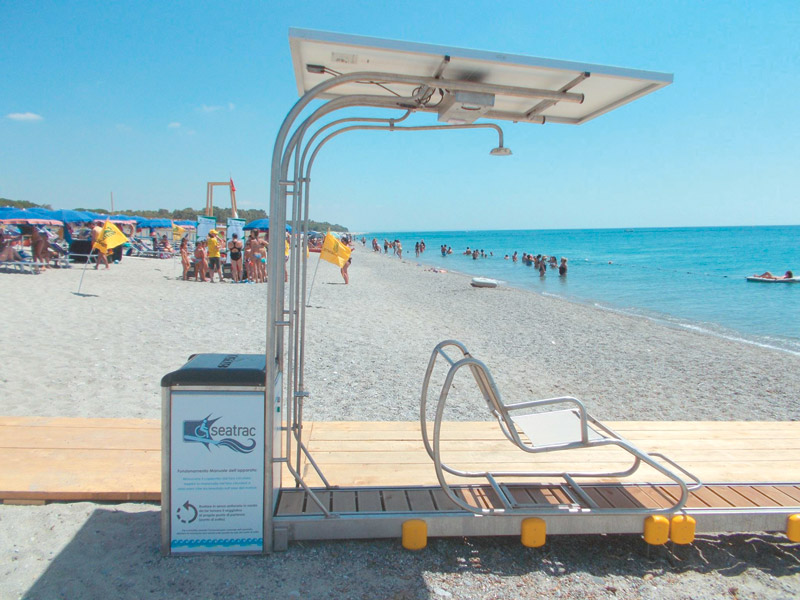 Više na: https://www.viaggiareinpuglia.it/risorsaTerritoriale.doPrimjer 4. VenecijaPristupačnost grada mostova: Venecija poboljšava pješački pristup gradu čineći 40 otoka pristupačnim. Gradski bus na vodi prometuje 24 sata dnevno, svakih 10-20 minuta te vozi do svih glavnih atrakcija. Svi su brodovi pristupačni, sjedeća su mjesta rezervirana za kupce koji imaju poteškoća u kretanju, a posjetitelji s invaliditetom i njihova pratnja mogu koristiti prijevoz po sniženoj cijeni. Također, poboljšani su mostovi i pješačke staze, kao što su rampe, liftovi i stepenice, što čini oko 30 km pristupačnih ruta u Veneciji. Za slabovidne posjetitelje, Venecija je uvela sustave koji pomažu u pronalaženju puta, kao i taktilno popločavanje. Ukupno 70% Venecije je dostupno posjetiteljima  s invaliditetom.OdrživostPrimjer 1. Ljubljana Zatvaranje centra grada za automobile: Kako bi se smanjilo onečišćenje zraka i uspostavila ugodnija pješačka zona za posjetitelje i stanovnike, središte Ljubljane je više od 10 godina zona bez automobila, čime je Ljubljana jedan od rijetkih gradova u Europi koji je poduzeo takav korak. Ipak, starijim osobama, osobama s invaliditetom, kao i majkama s dojenčadi i dalje je dopušten ulazak u centar grada vozilom, a imaju i pravo na besplatnu vožnju po cijelom području električnim taksijima. Autobusi i bicikli također mogu i dalje ući, a na raspolaganju su i podzemna parkirališta izvan centra Ljubljane. Zbog politike bez automobila promet u Ljubljani je od 2011. smanjen za 12%, a koncentracije čađe su smanjene za 70%.Više na: https://www.visitljubljana.com/en/visitors/explore/Primjer 2. ZagrebVoda iz slavine za posjetitelje: Zagreb je sudjelovao u provedbi hrvatskog projekta Freewa, projekta očuvanja izvora pitke vode. Freewa je web platforma, mobilna aplikacija za pronalaženje besplatnih lokacija za pitku vodu i višekratnih boca za vodu s vrećicom. Zagreb je poznat po izvrsnoj kvaliteti vode i pitkoj vodi iz slavine u kojoj mogu uživati ​​i mještani i turisti.Više na: https://freewa.org/ Primjer 3. LjubljanaPametno gospodarenje otpadom: Ljubljana je prva europska prijestolnica na putu da postane društvo bez otpada; grad je u 2017. godini ostvario najveći udjel odvojeno prikupljenog kućnog otpada u EU: 67%. Sakuplja se četiri vrste otpada metodom od vrata do vrata (papir, staklo, ambalaža i biološki otpad), a sakupljanje se provodi po cijelom gradu. Sabirne jedinice načinjene su tako da poboljšavaju izgled grada. Turistima je zanimljiva posjeta trgovina i radionica Centra ponovne uporabe Ljubljana. Ovdje se mogu kupiti predmeti koje bivši korisnici više nisu željeli, ali bi drugima mogli biti od vrijednosti. Također, tu se nalaze i predmeti koje su prenamijenili vješti majstori – na primjer ormar za cipele koji je nekada bio automat za igre.Više na: https://ec.europa.eu/environment/europeangreencapital/wp-content/uploads/2013/02/ljubljana_european_green_capital_2016.pdf Primjer 4. VenecijaPoštuj Veneciju: Venecija je pokrenula kampanju podizanja svijesti #EnjoyRespectVenezia 2017 kako bi uvjerila posjetitelje da se ponašaju odgovorno u gradu, da poštuju okoliš, krajolike, umjetnost i mještane Venecije. Kampanja želi podići svijest o utjecaju turizma, vjerujući da odgovorna putovanja doprinose održivom razvoju. Kampanja ima vlastitu web stranicu na kojoj se nalaze informacije o Veneciji i gdje korisnici mogu pristupiti Turističkom biltenu, online kalendaru, koji posjetiteljima daje dnevnu prognozu broja očekivanih posjetitelja u gradu. Stoga, na ovaj način, turisti mogu odabrati dan za održivi posjet gradu. Web stranica im također daje savjete o manje posjećenim prostorima u Veneciji, kao što je gradsko kopno Mestre.Više na: https://www.comune.venezia.it/en/content/enjoyrespectvenezia Primjer 5. RavennaOdržive plaže: Ravenna je uložila značajan napor u očuvanju prirodnog okoliša koji okružuje grad. Projekt “Parco Marittimo” važan je dio očuvanja jer podrazumijeva osiguravanje drvenih pristupnih staza do plaža kako bi se očuvao ekosustav dina duž 35 km obale Ravene. Osim toga, gradska odmarališta uz plažu dobila su status Plave zastave, međunarodno priznanje kvalitete okoliša i održivo upravljanje obalnim područjima.Više na: http://www.paisa.eu/project/parco-marittimo/Primjer 6. LjubljanaGourmet Ljubljana: Ljubljana je pokrenula mnoga događanja i aktivnosti za smanjenje turističke sezonalnosti, a jedna od njih je Gourmet Ljubljana. Brend je pokrenut 2017., pa se organiziraju kulinarska događanja izvan sezone s ciljem privlačenja turista koji žele iskusiti domaću kuhinju. Gourmet Ljubljana u jesen je domaćin dvije tradicionalne manifestacije, Ljubljanske vinske ceste i Ljubljanskog festivala vina i kulinarstva. U sklopu brenda, odabrani restorani nude posebne gurmanske jelovnike u studenom, a po cijelom gradu se održavaju i kuharske radionice za odrasle i djecu.Više na: https://www.visitljubljana.com/en/visitors/stories/what-is-november-gourmet-ljubljana-and-how-to-get-a-taste-of-it/ i na https://gourmet-lj.si/en Primjer 7. DubrovnikCity Changer Cargo Bike (CCCB): Dubrovnik je, u sklopu EU pilot projekta City Changer Cargo Bike (CCCB) nabavio je četiri električna teretna bicikla. Naime, korištenje teretnih bicikala diljem gradova EU pokazalo se kao vrlo uspješan model za rješavanje problema istovara tereta, posebice u njihovim pješačkim zonama. Korištenje ovakvih bicikala za dostavu moglo olakšati svakodnevni život ugostiteljima, trgovcima, dostavnim službama i građanima, a istovremeno smanjiti zagađenje i zagušenja motornim vozilima te poboljšati sigurnost i korištenje javnih površina.Više na: https://civitas.eu/projects/city-changer-cargo-bike DigitalizacijaPrimjer 1. RavennaMuzeji kao temeljni element urbanog razvoja: U lokalnom muzeju umjetnosti u Ravenni (MAR), projekt otvorenog laboratorija započeo je kao radionica 2017. godine. Glavni cilj projekta je stvoriti okruženje u kojem bi sudionici imali priliku prikupiti ideje o spoju kulturnih atrakcija i turističkih interesa, uz uvrštavanje modernih rješenja za „digitalnu inkluziju i pismenost“ i „razvijanje novih ICT vještina“. Zadaća radionica je pokretanje dijaloga o postojećim javnim uslugama, kao što je suradnja sa širom javnošću. Ideja je izgraditi nekoliko stalnih laboratorija, smještenih u različitim muzejima diljem grada, obzirom da sam projekt identificira muzeje kao temeljni element urbanog razvoja. Navedeni laboratoriji ključne su postaje za turiste za istraživanje grada na digitalnoj razini.Primjer 2. LjubljanaAplikacija Nexto: Doživite kulturu: Nexto je aplikacija osmišljena od strane slovenskih programera. Radi se o aplikaciji za pripovijedanje kojoj je cilj uključiti turista i time dati dodanu vrijednost u iskustvu razgledavanja. Aplikacija nije tipičan vodič – kombinira tradicionalne audio vodiče s dodatnim značajkama, kao što su puzzle, zagonetke i skupljanje predmeta skeniranjem objekata pametnim telefonom. Sadrži interaktivne karte koje posjetiteljima pomažu otkriti skrivene dragulje Ljubljane, a i sadrži tehnologiju „svjesne lokacije“ koja aktivira audio vodič kad god je korisnik u blizini točke interesa. Također, aplikacija se može koristiti i izvan mreže jer se sadržaj može preuzeti unaprijed. Više na: http://nexto.io/Primjer 3. Ravenna#myRavenna: Društveni mediji kao poveznica: Ravenna ostavlja dojam turistima da su u mogućnosti otkriti grad sa stručne pozicije, što nije uvijek lak zadatak. Tako je lansiran raznolik skup alata koji stanovnicima grada i turistima omogućuju da svoja jedinstvena iskustva podijele s drugima. Pruža participativne alate kao što su blogovi, društveni zidovi, stranice s vijestima i informacijama, grad daje posjetiteljima i mještanima priliku da komuniciraju na lako dostupnoj platformi kako bi podijelili svoja iskustva o životu i putovanju gradom. Na taj način, turisti mogu dati povratne informacije o lokalnim kulturnim ponudama, a također imaju značajan utjecaj na osmišljavanje novog iskustva za druge putnike. Osim toga, lokalno stanovništvo može utjecati na ono što grad dijeli na internetu, što opet omogućuje raznoliku i široku perspektivu Ravenne. Više na: https://www.myravenna.it/blog/ Primjer 4. ZagrebIstražite Zagreb na jutarnjem trčanju: Zagreb razmišlja o svojim sportskim posjetiteljima! Aplikacija SightRun trkačima u Zagrebu nudi audio vođenu turu trčanja na engleskom jeziku. Aplikacija planira rutu trčanja za džogera, što je zgodno jer većina turista ne poznaje grad dovoljno dobro da bi ga sami planirali. Aplikacija označava rute trčanja, šalje trkaču audio informativne poruke o atrakcijama koje trkač prolazi i sigurno ga vraća nazad do početne točke. Aplikacija SightRun također uključuje informacije o obližnjim restoranima, suvenirnicama i mjestima za noćni život.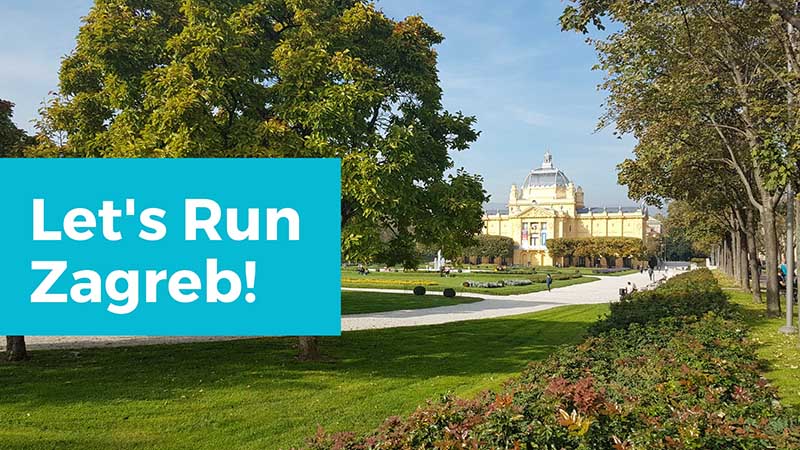 Više na: http://www.sightrun.com/ Primjer 5. DubrovnikPronađite parkirno mjesto online: U Dubrovniku je postavljeno oko 1900 senzora s ciljem pronalaska slobodnog parkirnog mjesta i smanjenja prometnih gužvi. Riječ je o jednom od najvećih integriranih rješenja za pametno parkiranje. Kako bi vozači u svakom trenutku mogli vidjeti koje je parkirno mjesto besplatno, a samim time i planirati gdje mogu parkirati, napravljena je posebna aplikacija za mobilne uređaje dostupna i građanima Dubrovnika i turistima. Takvo rješenje štedi vrijeme te smanjuje zastoje. Na pojedinim mjestima u gradu postavljen je sustav od dvadeset javnih informativnih tabli kako bi I građani koji ne koriste aplikaciju mogli vidjeti slobodna parkirna mjesta.Više na: https://hrturizam.hr/u-dubrovniku-pokrenut-jedinstven-sustav-pametnog-parkiranja Kulturna baština i kreativnostPrimjer 1. LjubljanaKnjižnica pod krošnjama drveća: Tijekom ljeta, turisti i lokalno stanovništvo, pozvani su da čitaju knjige, časopise i novine pod gradskim drvećem u Ljubljani, besplatno, u sklopu projekta „Knjižnica pod krošnjama drveća“. Police s knjigama postavljene su na odabranim urbanim područjima grada gdje ljudi mogu doći, leći na ležaljku i čitati najnovije knjige Slovenskog nakladništva. Projekt se razvio od jednostavne ideje čitanja pod stablom u dobro posjećeni književni festival, u sklopu kojeg se povremeno održavaju i javna čitanja, intervjui i kreativne radionice. 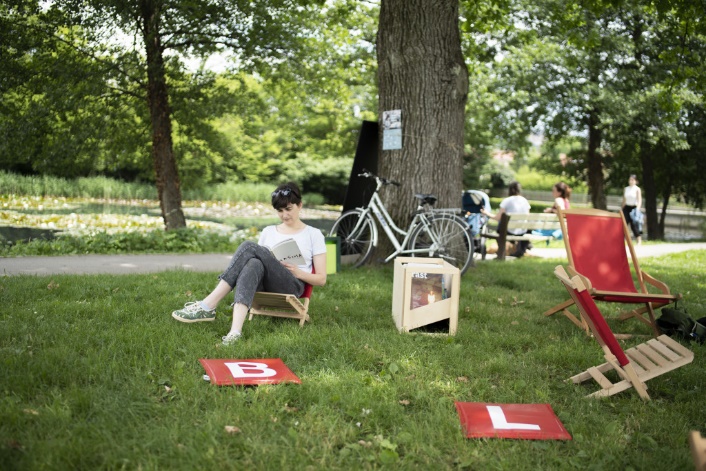 Više na: http://www.knjiznicapodkrosnjami.si/locations.html#75 i https://www.visitljubljana.com/en/media/  Primjer 2. ZagrebVremenske kapsule: Subspace Hostel u Zagrebu svojim posjetiteljima nudi priliku spavati u vremenskim kapsulama, umjesto u klasičnim sobama. Naime, radi se o kapsulama, čiji su zidovi i strop oslikani noćnim nebom. Hostel je otvoren od 2016. i nudi 20 potpuno opremljenih kapsula, koje imaju dobru ventilaciju, ogledala, a sigurne su i za dragocjene predmete. Subspace Hostel osvojio je Međunarodnu nagradu za ugostiteljstvo, u kategoriji najboljeg novootvorenog hostela u istočnoj i srednjoj Europi.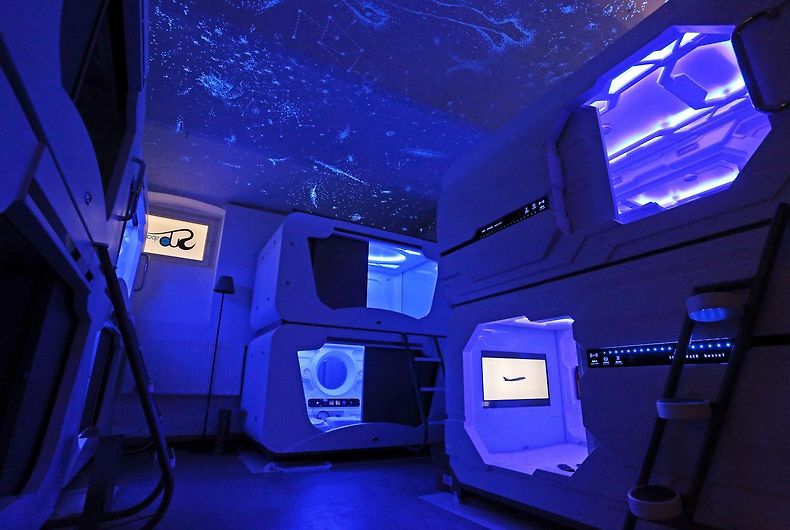 Više na: https://subspace-hostel.zagrebhotels24.com/en/Iz navedenih primjera vidljivo je da se tematski mogu i preklapati pa se, primjerice, projekti iz kategorije Digitalizacija često preklapaju s onima iz kategorije Kulturna baština i kreativnost, a oni iz kategorije Održivosti s onima iz kategorije Dostupnosti. Većina projekata iz kategorije Održivosti odnosi se na tematiku očuvanja okoliša, iako ona može biti vrlo široka. Upravo to je prava priroda inovacija jer one nastaju „izvan okvira“. Neki od primjera predstavljaju veće, a neki manje intervencije i uistinu su inovativni. Primjećuje se kako su neki gradovi iz EUSAIR područja više ili manje redovito prisutni u natjecanju (npr. Ljubljana, Ravenna, Dubrovnik, Zagreb, Atena), dok se drugi niti ne prijavljuju. Stimulativne nagrade mogu biti poticajne u smislu kontinuiranog inoviranja pa tako posredno omogućuju inovativni održivi turistički razvoj. S druge strane, inicijativu je potrebno snažnije promovirati među ostalim gradovima, koji se dosad nisu natjecali, kako bi se osigurala geografska distribucija inovacija i shodno tome kohezivni razvoj EUSAR područja.INOVACIJE U OSTALIM MAKROREGIONALNIM STRATEGIJAMAMakroregije u Europskoj uniji su određene geografskim područjem i granicama zemalja u kojima postoji zajednički interes s istim razvojnim potrebama.  Od zemalja članica makroregije zahtijeva se da usklade svoje razvojne prioritete s prioritetima makroregionalnih strategija te one predstavljaju svojevrstan most između donošenja politika na razini EU-a i na lokalnoj razini. Trenutno su na području Europe aktivne 4 mikroregije - Baltička, Dunavska, Jadransko-jonska i Alpska regija u koje je uključeno 19 država članica EU (Austrija, Bugarska, Hrvatska, Češka Republika, Danska, Estonija, Finska, Francuska, Njemačka, Grčka, Mađarska, Italija, Latvija, Litva, Poljska, Rumunjska, Slovačka Republika, Slovenija i Švedska)  i deset zemalja koje nisu članice EU (Albanija, Bosna i Hercegovina, Lihtenštajn, Moldova, Crna Gora, Sjeverna Makedonija, San Marino, Srbija, Švicarska i Ukrajina) te predstavljaju područje u kojem živi oko 340 milijuna  stanovnika. Zemlje mogu biti u više makroregija. Primjerice Njemačka i Slovenija su uključene u tri makroregije, dok su Hrvatska, Italija i Austrija uključene u dvije. Zemlje koje nisu članice EU - Bosna i Hercegovina, Crna Gora i Srbija - sudjeluju u dvjema makroregijama.  Slika 3. Makroregije u Europskoj uniji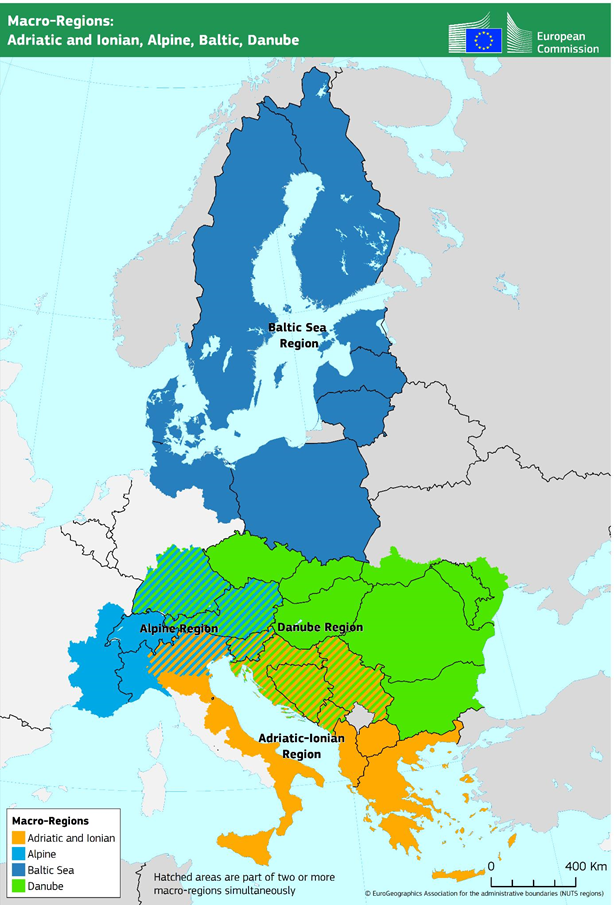 Makroregionalne strategije Europske unije politički su okvir koji zemljama u široj regiji omogućuje zajedničko suočavanje s zajedničkim izazovima i učinkovitije korištenje zajedničkih  potencijala (primjerice u poticanju konkurentnosti,  ulaganjima u inovacije i tehnološki razvoj,  poslovnom natjecanju na globalnoj razini, očuvanju okoliša i sl.). Značajno je naglasiti da provedba makroregionalnih strategija EU-a ne uključuje i dodatna angažirana financijska sredstva nego se provedba podržava nacionalnim proračunima i putem fondova EU-a. Okvir za provedbu makroregionalnih strategija su slijedeći: Strategija EU-a za regiju Baltičkog mora (2009.); http://www.balticsea-region-strategy.eu/  Strategija EU-a za dunavsku regiju (2010.); http://www.danube-region.eu/ Strategija EU-a za jadransku i jonsku regiju (2014.), http://www.adriatic-ionian.eu/  Strategija EU-a za alpsku regiju (2015.),  https://www.alpine-region.eu/ Strategije sadrže ključne razvojne ciljeve koji su dugoročni i zajednički dogovoreni među zemljama sudionicama. Razlikuju se ovisno o potrebama predmetne makroregije te uključuju i potrebe vezano uz provedbu horizontalnih politika EU.Strategija Europske unije za regiju Baltičkog moraEUSBSR Strategijom i popratnim akcijskim planom iz 2021. godine definirana su tri glavna cilja i trinaest područja politika, 44 konkretne aktivnosti  te  četiri horizontalne teme. Glavni ciljevi i područja politika su sljedeći:1. Spasimo moreBioekonomija – ulaganje u poljoprivredu, šumarstvo i ribarstvo;Opasnost – smanjenje upotrebe i utjecaja opasnih tvari;Nutri – smanjenje unosa hranjivih tvari u more na prihvatljive razine;Sigurnost – postati vodeća regija u pomorskoj sigurnosti;Brod – postati primjerna regija za čisto pomorstvo i pomorski promet.2. Povežimo regijuEnergetika –  plan za konkurentnu, sigurnu i održivu energiju (Baltic energy market interconnection plan, BEMIP);Promet – poboljšanje unutarnjih i vanjskih prometnih veza.3. Povećajmo blagostanjeKultura – kultura i kreativni sektori;Obrazovanje – obrazovanje, istraživanje i zapošljivost;Zdravlje – poboljšanje i promicanje zdravlja ljudi, uključujući socijalne aspekte;Inovacije – iskorištavanje punog potencijala regije u istraživanju, inovacijama i malim i srednjim poduzećima, korištenjem jedinstvenog digitalnog tržišta kao izvora za privlačenje talenata i ulaganja;Sigurno – zaštita od izvanrednih situacija na kopnu, nesreća i prekograničnog kriminala;Turizam – jačanje kohezivnosti makroregije kroz turizam.Dodatno, na razini cjelokupne Strategije planirane su četiri horizontalne aktivnosti usmjerene su na slijedeća područja:izgradnja kapaciteta, klimatske promjene, suradnja sa susjednim zemljama koje nisu članice EU-a i prostorno planiranje.Aktivnosti vezane uz turizam i inovacije su planirane uz ostvarenje strateškog cilja 3. Povećajmo  blagostanje.  Nastojanja su usmjerena na jačanje održivog razvoja turizma u regiji Baltičkog mora kroz umrežavanje, povezivanje i jačanje dijaloga s dionicima turističke industrije i obrazovnim institucijama u turizmu kako bi se osigurao razvoj kompetencija u turističkom sektoru diljem regije Baltičkog mora. Značaj inovacija u turizmu naglašen je u okviru konkretne aktivnosti Investiranje u ljude, vještine i tehnologiju u turističkoj industriji. Unutar ove aktivnosti predviđeno je poticanje edukacija, razvoj modernog  tržišta rada, jačanje digitalnih vještina te poticanje tehnoloških inovacija koje se smatraju ključnim pokretačima društveno-gospodarskog razvoja i održivog rasta, ali i sve značajnijim doprinosom pravednijem i inkluzivnijem društvu. Također, poticanje digitalne transformacije turističkih malih i srednjih poduzeća i novih tehnologija ocijenjeno je kao značajan iskorak u nove poslovne modele. Inovacije se također spominju i u okviru aktivnosti Zaštita i održivo korištenje kulturne baštine i prirodnih resursa u turističkim destinacijama kroz poticanje razvoja specifičnih „zelenih/održivih“ turističkih ponuda i proizvoda, a veće ulaganje u zeleniju i pametnu infrastrukturu trebali bi rezultirati pametnijim i zelenijim područjima od kojih stanovnici i turisti mogu imati koristi tijekom cijele godine.Akcijski plan izdvaja kao jedno od svojih ključnih postignuća Turistički centar Baltičkog mora (BSTC). BSTC je vodeći centar za suradnju u istraživanjima i jačanju znanja i vještina za održivi turizam te pokretač nove turističke ponude putem novih znanja, ciljanog upravljanja inovacijama i kreativnosti.Strategija Europske unije za Dunavsku regijuStrateški okvir za EUSDR organiziran je kroz 4 strateška cilja (Povezivanje dunavske regije, Zaštita okoliša, Stvaranje blagostanja i Osnaživanje regije)  i 12 prioritetnih područja (PAs).Povezivanje dunavske regijeMobilnost vodnih putovaMobilnost na relaciji željeznica–cesta–zrakOdrživa energijaPromicanje kulture i turizmaZaštita okoliša Obnova i održavanje kvalitete vodeUpravljanje okolišnim rizicimaOčuvanje bioraznolikosti, krajobraze i kakvoću zraka i tla, uključujućiStvaranje blagostanjaRazvoj društva znanja pomoću tehnologija za istraživanje, obrazovanje i informacijske tehnologijePodržavanje konkurentnosti poduzeća, uključujući razvoj klasteraUlaganje u ljude i vještineOsnaživanje regijePovećanje institucionalnih kapaciteta i suradnjeSuradnja radi promicanja sigurnosti i rješavanja problema teškog i organiziranog kriminalaTurizam i inovacije obrađeni su u okviru  prvog strateškog cilja, prioritetnog područja Promicanje kulture i turizma . Kao ključni iskoraci u ovom području navedeni su razvoj održivog turizma uključujući zelene turističke proizvode i  rješenja održive mobilnosti duž dunavske regije te poticanje razvoja znanosti, istraživanja i novih tehnologija u kulturi i turizmu.  Također, naglasak je na poticanju razvoja  kvalitetnih proizvoda, infrastrukture i inovativnih oblika turizma i kulture od strane malih i srednjih poduzeća, kao i osmišljavanje novih turističkih proizvoda i usluga po modelu javno-privatnih partnerstava. Ključne planirane aktivnosti vezane uz poticanje održivog turizma i inovacija u okviru EUSDR-a vezane su za ulaganja u zelene i plave oblike turizma, konkretno u inovativna mala i srednja poduzeća koja djeluju u području upravljanja destinacijom (kroz treninge, obrazovanje itd.) te u uspostavljanju centara izvrsnosti za inovacije u interdisciplinarnom dizajnu proizvoda. Kao dodatni iskorak unutar EUSDR planirano je poticanje razmjene  stručnjaka (E2EE – expert-to-expert-exchange) s ciljem unapređenja inovacija u kulturnom turizmu, pritom stvarajući i podržavajući mala i srednja poduzeća, nevladine organizacije iz srodnih područja i formiranje mogućih javno-privatnih partnerstva.Strategija Europske unije za Alpsku regijuStrategiju EU za alpsku regiju (EUSALP) je Europska komisija usvojila 2015. godine. Alpska regija jedna je od najjačih gospodarskih regija u Europi, a ujedno je i atraktivno turističko odredište. EUSALP je usmjeren na razvojno povezivanje metropolitanskih, periplaninskih i planinskih područja, gospodarski rast, otvaranje novih radnih mjesta, porast atraktivnosti, konkurentnosti i povezanosti u regiji, uz istovremeno očuvanje okoliša.Strateški okvir EUSALP postavljen je kroz 4 strateška cilja od kojih je jedan horizontalni, te devet prioritetnih aktivnosti. Horizontalni cilj dijelom je 3. cilja: Ekonomski rast i inovacije Razviti učinkovit istraživački i inovacijski ekosustavPovećati gospodarski potencijal strateških sektoraPoboljšati adekvatnost tržišta rada, obrazovanja i obuku u strateškim sektorima. Mobilnost i povezanostPromicati intermodalnost i interoperabilnost kod putničkog prijevoza i teretnog transportaDigitalno/elektronsko povezati ljude i promovirati dostupnost javnih usluga Uključiviji okvir za okoliš i obnovljiva i pouzdana energetska rješenja za budućnostOčuvati i valorizirati prirodne resurse, uključujući vodna i kulturna dobraRazviti ekološku povezanost na cijelom području EUSALP-aPoboljšati upravljanje rizicima i bolje upravljati klimatskim promjenama, uključujući prevenciju velikih prirodnih rizikaUčiniti teritorij primjernom regijom za energetsku učinkovitost i obnovljivu energiju.Horizontalna tema koja se podržava kroz Strategiju je dobro upravljanje i jačanje institucionalnih kapaciteta.Turizam i turistički sektor uključen je u Strateški cilj 1. te je dijelom aktivnosti Povećati gospodarski potencijal strateških sektora. Naglasak je na poticanju malih i srednjih poduzeća koja dominiraju u turističkom sektoru u Alpskoj regiji. Jačanje ovog sektora predviđeno je kao odgovor na izazove sezonalnosti poslovanja, klimatskih promjena i očuvanja kvalitete zraka, a kroz zaokret prema ekološki održivom turizmu kao i cjelogodišnjem turizmu. Pritom, naglasak je na poticanje snažnijeg uključivanja  istraživanja, razvoju inovacija, razvoju malih i srednjih poduzeća, obuku radne snage i razvoju održivog cjelogodišnjeg turizma. Neka od rješenja koja se očekuju su vezana uz poboljšanje standarda i povećanje broja inovacija u turizmu kroz informacijske i komunikacijske tehnologije, obrazovanje, prijenos tehnologije, umrežavanje poslovnih subjekata, klastere, objedinjavanje primjera dobre prakse, bolju povezanost lokalnih poljoprivrednika, turističkih poduzeća i opskrbljivača hranom, inovativnu promidžbu/marketing te promicanje inovacija i diversifikacije turističke ponude i proizvoda.Akcijski plan navodi i mogući projekt AlpNet, s ciljem razvoja inovativnih rješenja za cjelogodišnji turizam za tvrtke koje se bave alpskim turizmom.Primjeri projekata održivog turizma s inovacijama/inovativnim konceptima po EU makroregionalnim strategijama (osim EUSAIR)Tablica 6. Primjeri projekata održivog turizma s elementima inovacija  – EUSBSRTablica 7. Primjeri projekata održivog turizma s elementima inovacija  - EUSDRTablica 8. Primjeri projekata održivog turizma s elementima inovacija  - EUSALP Analiza inovacija u projektima održivog turizma u ostalim makroregionalnim strategijamaEUSAIR makroregionalna strategija se u svojim strateškim dokumentima snažno  opredijelila prema razvoju održivog turizma te razvoju inovacija za održivi turizam. Iako manje naglašena, ova razvojna područja imaju značajno mjesto i u ostale tri makroregionaone strategije. Pritom, turizam se u EUSBSR i EUSALP promatra kao doprinos uglavnom ostvarivanju ciljeva vezanih uz konkretno gospodarstvo, a u EUSDR kao doprinos povezanosti. Inovacije u turizmu se potiču kroz ulaganje u nove proizvode i usluge općenito malih i srednjih poduzeća pa time i MSP-ova u turizmu. Isto je prikazano u sljedećoj tablici.Tablica 9. Turizam i inovacije kroz makroregionalne strategijeOpis: Gospodarstvo /Okoliš i energija/ Promet i povezanost /Otpornost/ Turizam i inovacije Sve regije obiluju specifičnim očuvanim ekosustavima i bogatom kulturnom baštinom, a ciljanim i promišljenim poticanjem razvoja održivog turizma moguće je doprinijeti porastu blagostanja lokalnog stanovništva. Pritom, inovacije su sve prisutnija tema te imaju svoje mjesto u svim strategijama, bilo na razini pojedinog prioritetnog područja ili kao horizontalna tema značajna u razvoju poduzetništva, malih i srednjih poduzeća općenito, pa tako i onih koji se bave poslovima i uslugama u turizmu. Naglasak na zelenoj i digitalnoj tranziciji u Europskoj uniji pojačao je nastojanja ka daljem razvoju inovacija i održivom turizmu u razdoblju do 2027. godine pa se očekuje da će ovih projekata biti sve više. Neki od primjera projekata vezanih uz održivi turizam i inovacije kroz tri makroregionalne strategije predstavljeni su u Tablicama 6., 7. i 8. Inovacije u turizmu koje se predlažu kroz projekte vezane su i uz razvoj novih turističkih proizvoda i usluga te razvoj inovativnih koncepata i novih praksi. Većina inovacija tiču se korištenja digitalnih vještina i aIata za potrebe turizma – povećanja atraktivnosti  i/ili dostupnosti destinacija. Kroz projekte, predlažu se i neke inovativne tehnike i procesi u upravljanju turizmom te u održavanju turističke infrastrukture. Također, predlažu se i inovacije u komunikaciji turističke ponude prema potrošačima, ali i u komunikaciji s dionicima.Pozitivni iskoraci bit će uključivanje ovih tema i europske razvojne smjernice, u operativne programe na međudržavnoj razini, ali i u nacionalne razvojne strategije i nacionalne  operativne programe (OP). Predviđeni financijski okvir s jasnim naglaskom na financiranju projekata koji doprinose razvoju inovacija i održivog turizma doprinijet će i iskoracima, suradnji, povezivanju i razmjeni iskustava na ovom području unutar makroeregija, ali i među makroregijama u budućnosti.REZULTATI ISTRAŽIVANJA O INOVACIJAMA U ODRŽIVOM TURIZMU U JADRANSKO-JONSKOJ REGIJIRezultati istraživanja korišteni u izradi ovog i prethodnih izvješća dali su naslutiti da iako EUSAIR izričito potiče inovacije u turizmu, financirani projekti ih nužno ne stvaraju. To potencijalno uključuje na zaključak o nedovoljnom razumijevanju koncepta inovacije od strane samih projektnih partnera, ali istovremeno upućuje i na slabosti u provedbi EUSAIR-a na nacionalnim razinama koje također nisu nužno opremljene dovoljnim znanjima o inovacijama. Dubinsku analizu svakog pojedinog financiranog projekta bilo nemoguće provesti, ali je provedeno istraživanje na ispitanicima nacionalne koordinacije EUSAIR-a po svim zemljama regije, osim San Marina koji se priključio tek 14.2.2022. Istraživanje koje je provedeno u siječnju 2022, imalo je za cilj detektirati poznavanje stanja vezano za inovacije u održivom turizmu na nacionalnoj, makro-regionalnoj razini odnosno EU razini kao i mišljenja/stavove ispitanika vezano za pojedine izazove. Metodologija istraživanja koristila je upitnik od 22 pitanja pri čemu je 11 pitanja bilo da/ne/ne znam tipa, 9 pitanja dala su mogućnost višestrukog izbora pri čemu je na neka bilo moguće zaokružiti i više odgovora, a 2 su pitanja bila otvorenog tipa. Upitnik je bio anoniman, a uvodno se tražila informacija samo o zemlji porijekla. Stopa odaziva na istraživanje bila je 45%, što također potencijalno pokazuje ili nezainteresiranost ili nelagodu zbog mogućeg nepoznavanja teme. Stopa odgovora po zemljama bila je sljedeća: Albanija (1), Bosna i Hercegovina (2), Hrvatska (2), Grčka (4), Italija (3), Sjeverna Makedonija (1), Slovenija (3) te Srbija (3).Prikaz rezultata istraživanjaVelika većina ispitanika tvrdi da je upoznata s inovacijama u turizmu u svojim zemljama, no svega ih malo više od pola ima saznanja o inovacijama u turizmu u Jadransko-jonskoj regiji, a koje su razvijene u okviru različitih projekata financiranih iz EU programa. Oni koji su s njima upoznati, smatraju ih prijelomnima. 10 ispitanika smatra da su inovacije dovoljno naglašene u EUSAIR stupovima, 7 ih ne zna, a 2 ih misli da nisu.Na pitanje o tome jesu li inovacije vezane za turizam u pojedinim EUSAIR projektima financiranih iz EU programa jasno opisane, gotovo polovica je odgovorila da ne zna, a preostali u jednakim omjerima misle da jesu odnosno da nisu.Više od polovice ispitanika (10) smatra da sve EUSAIR zemlje nemaju jednake mogućnosti za razvoj inovacija u turizmu, 6 ih ne zna, a 3 misli da su mogućnosti jednake.Nadalje, odgovori ispitanika o tome koga smatraju zemljama predvodnicama u inovacijama u EUSAIR-u, fokusirani su na 5 zemalja: prednjači Slovenija (9), 2. mjesto dijele Italija i Grčka (po 8 odgovora), Hrvatska (7) i Albanija (1).S druge strane, zemlje EUSAIR-a koje ispitanici percipiraju kao one koje zaostaju za drugima po inovativnim rješenjima su prvenstveno Sjeverna Makedonija (10), Albanija i Bosna i Hercegovina (7), Crna Gora (4) te Italija i Srbija (po 3 svaka).Kao najveće pokretače inovacija u vlastitim zemljama ispitanici vide prvenstveno trendove koji pogoduju razvoju inovativnog i održivog turizma (37%), individualnu kreativnost (26%) i financiranje koje omogućuju EU fondovi (16%). Nešto manju važnost pridaju i postojanju dobrih primjera prakse (11%), ekonomskoj krizi koja potiče razvoj kreativnosti (5%) odnosno kreativnosti u kombinaciji s EU fondovima (5%). Isto je predstavljeno na Slici 3.Slika 4.  Mišljenje o tome što pokreće inovacije u turizmu u vlastitoj zemljiKao najveće izazove u poticanju inovacija u turizmu, ispitanici u vlastitim zemljama vide prvenstveno nedostatna znanja turističkih dionika o inovacijama (11), nedostatnu suradnju (10) i nedostatno financiranje (10). Pored toga, primjećuju i neučinkovito obrazovanje (8), pretjerano oslanjanje na turistički sektor kao ekonomiju koja omogućuje „laku“ zaradu i kojoj ne treba inovacija (7), nedostatne javne poticaje za inovacije (6) i smanjeni broj turista zbog pandemije (1).Vezano uz vlastiti posao, 10 ispitanika se izjašnjava da ne nailazi na izazove vezano za poticanje inovativnih projekata, a njih 9 tvrdi da ih ima. Kao izazove navode sljedeće:Nedostatna znanja o inovacijama;Digitalizacija, inovativne zelene politike u području turizma, a osobito u kulturnom turizmu vezano za uporabu pametnih tehnologija;Određivanje relevantnih kriterija u podršci inovativnih projekata;Različita percepcija inovacija od strane turističkih dionika što rezultira rješenjima koja nisu inovativna;Nedostajuća krovna strategija turističkog razvoja;Nepostojanje instrumenata kojima bi se poticale inovacije.Velika većina ispitanika (16) ne zna postoje li dobri primjeri prakse inovacija u turizmu koje su prethodno razvijene u EUSAIR području, 1 misli da ih nema, a 2 da ih ima. Na pitanje o tome koji su dobri primjeri prakse, navedeni su samo AIR cultural routes project, odnosno "Routes of the Olive Trees" Network (https://olivetreeroute.gr/en/).Na pitanje o tipovima inovacija koje su najpotrebnije u pojedinim zemljama ispitanika, većina ih se slaže (11) da su to inovacije u upravljanju destinacijama. Slijede inovacije vezane uz razvoj poslovnih modela i proizvoda (6) odnosno inovacije u tržišnom pozicioniranju i promociji (2) (vidi sliku 4.).Slika 5. Najpotrebniji tipovi inovacija u pojedinim zemljama prema mišljenju ispitanikaVelika većina ispitanika (15) smatra da je privatni sektor najuspješniji u razvoju inovacija u turizmu u njihovim zemljama, 2 ih smatra da je javni sektor u tome uspješniji, 1 ispitanik misli da je to civilni sektor, a 1 ne zna.Kada govorimo o digitalnim inovacijama u turizmu, tipovi inovacija za koje ispitanici smatraju da su najpotrebniji su:Rješenja za virtualnu (VR) i proširenu stvarnost (AR) (9);Digitalne aplikacije za interpretaciju turističkih atrakcija (8);Digitalne aplikacije za individualne pješačke/biciklističke ture i sl. (7);Digitalni booking i rezervacije (7);Internet of Things (IoT) sustavi (npr. pametni sustavi sigurnosti; pametni sustavi kontrole osvjetljenja, TV i sustava zvuka; biometrički skeneri; nosivi monitori i sl.) (4).Gotovo svi ispitanici (18) tvrde da je kriza izazvana COVID-19 pandemijom utjecala na razvoj inovacija u turizmu u njihovim zemljama, a 1 ispitanik ne zna odgovor na to pitanje.Većina ispitanika (15) nije upoznata sa statističkim alatom „European Innovation Scoreboard“ koje prati inovacije na EU razini, a nisu čuli (14) ni za inicijativu „European Capital of Innovations Awards“. To je u skladu i s odgovorima dobivenim na pitanje o eventualnom osposobljavanju na temu inovacija: više od polovice ispitanika (11) nije prošlo nikakvu obuku, njih 4 steklo je neka znanja u okviru svog formalnog obrazovanja, njih 3 pohađalo je tečaj u okviru posla, a 1 tečaj nevezan uz posao (vidi Sliku 5.).Slika 6. Osposobljenost ispitanika za temu inovacijaDa je obuka na temu inovacija važna pokazuju sljedeći odgovori ispitanika: svi se slažu oko njene važnosti, no 2 ispitanika smatraju da je ona važna, ali nisu spremni pohađati eventualni tečaj. Ostalih 17 ispitaniku iskazuje tu spremnost.Tumačenje rezultata istraživanjaIstraživanje je po većini pokazatelja pokazalo vrlo raznolike pa i nedosljedne odgovore što upućuje na relativno nisku razinu znanja o inovacijama u turizmu u pojedinim zemljama, u EUSAIR području, odnosno u EU. Tako, primjerice, iako većina ispitanika tvrdi da je upoznata s inovacijama u turizmu, a istovremeno ne zna postoje li dobri primjeri prakse inovacija u turizmu. Nadalje, iako dio ispitanika smatra da su inovacije u turizmu razvijene u EUSAIR području prijelomne, istovremeno među izazovima za poticanje inovativnih projekata ističe različitu percepciju inovacija od strane turističkih dionika što rezultira rješenjima koja nisu inovativna. Nedosljednosti se pokazuju i pri mišljenjima ispitanika o zemljama predvodnicama inovacija odnosno onima koje zaostaju po tom pokazatelju pa je, primjerice Albanija u jednom slučaju navedena kao predvodnica, a istovremeno i kao zemlja koja zaostaje po inovativnim rješenjima. Sve to ukazuje na nedostatno poznavanje teme i stanja inovacija u turizmu od strane nacionalnih EUSAIR koordinatora, a što pred njih predstavlja veliki izazov. Dok se od njih očekuje provedba koordinacije projekata i međusobno umrežavanje, a što bi istovremeno trebalo pomoći razvoju inovativnih rješenja u turizmu i razvoju čitavog Jadransko-jonskog područja, sami koordinatori nisu za to osposobljeni. Rezultati istraživanja, s druge strane pokazuju visoku razinu svijesti ispitanika o tom problemu te slaganje oko važnosti obuke na temu inovacija odnosno spremnosti na učenje. Pomalo iznenađuju, međutim, odgovori 2 ispitanika koji nisu pokazali zainteresiranost za neki vid dodatne obuke o inovacijama.Dodatna znanja iz područja inovacija mogu se stjecati i samostalno, obzirom da postoji relativno opsežna dokumentacija iz tog područja na EU razini kao i statistički alati (npr. „European Innovation Scoreboard“ odnosno „Regional Innovation Scoreboard“) koji omogućuju praćenje inovativnih kapaciteta barem dijela postojećih zemalja iz EUSAIR područja. Nije za očekivati da će nacionalni EUSAIR koordinatori moći popratiti svu dostupnu literaturu pa bi im dodatno obrazovanje u vidu mini-tečaja/radionice u tom području bilo od koristi. Na isti način, nacionalni koordinatori trebali bi se bolje upoznati sa statističkim alatom „Regional Innovation Scoreboard“ koji bi im bio od koristi pri godišnjem praćenju inovacija u EUSAIR području. Stoga bi u njega trebalo uključiti i one zemlje koje se dosad statistički po tim pokazateljima nisu obrađivale. Na isti način, inicijative „European Capital of Innovations Awards“ i „European Capital of Smart Tourism“ pružaju mogućnosti nagrađivanja inovacija osmišljenih u europskim gradovima, što je prilika i za gradove iz EUSAIR područja. Budući da se upravo gradovi smatraju inovacijskim hubovima, gradovi EUSAIR područja mogu iskoristiti ove inicijative za vlastitu promociju i gospodarski razvoj. Bolje poznavanje tih inicijativa od strane nacionalnih EUSAIR koordinatora, potencijalno može rezultirati i boljom promocijom tih inicijativa u Jadransko-jonskoj regiji, a to onda pretpostavlja i veći angažman na stvaranju uistinu prijelomnih inovacija kroz same projekte. Isto onda može potaći i veću sinergiju javnog, privatnog i civilnog sektora u osmišljavanju inovativnih rješenja koje će pomoći razvoju gradova. Naime, uspješnost u inoviranju većinski se pripisuje privatnom sektoru, iako to nije uvijek u skladu s nekim prethodnim istraživanjima (Jelinčić, Tišma i Farkaš, 2016).Obzirom da dobar dio zemalja u EUSAIR području ima problem s prekomjernim razvojem turizma, ispitanici su logično odgovorili da su najpotrebnije inovacije u upravljanju destinacijama. To se pokazalo kao veliki deficit lokalnih samouprava koje često pribjegavaju isključivo ekonomskim koristima koje turizam donosi pa je inovativno upravljanje izuzetno bitno radi postizanja održivosti same destinacije i dionika koje ju čine, ali i osmišljavanja novih modela upravljanja koji bi promovirali i druge koristi od turizma.Povezujući rezultate ovog istraživanja s prethodnim izvješćima i istraživanjima, od navedenih izazova vezano za poticanje inovativnih projekata u EUSAIR području posebno se ističu nedostatna znanja o inovacijama te uz to vezana rješenja koja nisu uistinu inovativna. Naime, kao što je prethodno već istraženo, analiza 88 projekata koji su financirani na području EUSAIR-a pokazala je da prijavljene inovacije često ne odgovaraju stvarnoj definiciji inovacije. Kako bi se to ubuduće spriječilo, na razini EUSAIR-a bilo bi potrebno odrediti relevantne kriterije za podršku inovativnih projekata, a onda uvesti i dodatne instrumente, osim financijskih, kojima bi se poticale inovacije, a što su i sami ispitanici naveli kao izazove. To je u skladu i s izazovima na nacionalnim razinama gdje je, osim samih znanja o inovacijama, potrebno poticati i suradnju različitih dionika, uvesti javne poticaje za inovacije te transformirati samo turističko poslovanje. Sve to treba pratiti i obrazovna reforma obzirom da rijetko promovira kreativno učenje, temeljeno na društveno korisnim načelima, a što su pokazala i neka prethodna istraživanja (npr. Clark & White, 2010; McCrea, 2010).Iako  je kreativnost preduvjet razvoja inovacija pa je ispitanici s pravom smatraju značajnim pokretačem inovacija, razvoj inovacija u turizmu ne smije se zasnivati isključivo na individualnoj kreativnosti. Takva situacija samo može ukazivati na nepostojanje razvijenog sustava poticaja. Stoga treba iskoristiti trendove koji trenutno pogoduju razvoju inovativnog i održivog turizma te financiranje koje omogućuju EU fondovi, ali razviti i jasan sustav poticaja odnosno mjerenja i evaluacije razvijenih inovacija u turizmu kako bi se problemu pristupilo strateški. Jedino takav pristup može uroditi željenim ishodima.Ispitanici su u pravu kad kažu da sve EUSAIR zemlje nemaju jednake mogućnosti za razvoj inovacija u turizmu, no nemaju dovoljnu razinu znanja o inovacijskim indeksima zemalja EUSAIR-a. Kao što je prethodno izloženo, Italija prednjači po inovacijskom indeksu, a slijede je Slovenija, Grčka, Hrvatska, Srbija, Crna Gora, Sjeverna Makedonija i Bosna i Hercegovina, (tablica 1.). Budući da su odgovori ispitanika neusklađeni sa službenom statistikom o inovacijskim indeksima, bez obzira radi li se o zemljama predvodnicama ili onima koje zaostaju po inovacijskim rješenjima, potrebno je osigurati redovito praćenje tih statističkih podataka od strane nacionalnih EUSAIR koordinatora. Osim toga, potrebno je snažnije upoznavanje nacionalnih EUSAIR koordinatora s projektima financiranih u okviru EUSAIR-a na temu inovacija u turizmu, budući da velika većina ispitanika ili nije upoznata s njima ili smatra da projektni opisi nisu dovoljno razrađeni.INOVACIJE I STRATEŠKE MAKRO-REGIONALNE PROJEKTNE IDEJE ZA ODRŽIVI TURIZAM JADRANSKO-JONSKE REGIJEU okviru stupa “Održivi turizam“ za Jadransko-jonsku regiju dogovoreno je sedam strateških (flagship) projektnih ideja, kratko opisanih u nastavku.CulTourAIR: Istraživanje o potražnji kulturnog turizma u Jadransko-jonskoj regijiCilj projekta: unaprijediti turističku ponudu jadransko-jonske regije i doprinijeti njenom održivom upravljanju, unaprjeđenjem kulturnog turističkog proizvoda regije na temelju suvremenih i sveobuhvatnih tržišnih informacija o potražnji kulturnog turizma.Očekivani rezultati:prikupljanje međunarodno usporedivih i usklađenih podataka nacionalnih istraživanja posjetitelja, prikupljenih i analiziranih na razini  TSG4 članica;razvoj usklađenog i jedinstvenog metodološkog okvira koji bi omogućio provedba takvih istraživanja u Jadransko-jonskoj regiji u budućnostiOstali rezultati:profiliranje  posjetitelja kulturnih atrakcija i događanja u Jadransko-jonskoj regiji, ukupno i po zemljama;stavovi posjetitelja prema kulturnoj atrakciji ili događaju, kao i prema kulturnoj ponudi općenito;uvid u ponašanje posjetitelja i zadovoljstvo ponudom kulturnog turizma u Jadransko-jonskoj regiji, ukupno i po zemljama;procjena potrošnje posjetitelja.DES_AIR: Edukacija za integrirano održivo upravljanje turističkim destinacijama u AIR-uCilj projekta: doprinijeti jačanju konkurentnosti zemalja AIR-a povećanjem kvalitete obrazovanja o održivom upravljanju destinacijom i jačanjem pametne specijalizacije, diversifikacijom turističke ponude (razvoj proizvoda od posebnog interesa), inovacijama i razvojem ljudskog kapitala EUSAIR odredišta, kao potencijala za rast u području ADRION-a.Očekivani rezultati:- unaprijeđeno obrazovanje za integrirano upravljanje destinacijama održivog turizma u Jadransko-jonskoj regiji;- razvijen ljudski kapital za podizanje kompetencija u održivom destinacijskom menadžmentu za inovativnu Jadransko-jonsku regiju.Ostali rezultati:- identifikacija ključnih kompetencija za inovativno održivo upravljanje destinacijom;- DES_AIR Master program;- DES_AIR Program kontinuiranog cjeloživotnog učenja.TG_AIR: Zeleno mapiranje (Green Mapping) za Jadransko-jonsku regiju - Podrška razvoju i pristupu tržištu za odgovorna i održiva turistička odredišta i mikro/MSP operacije u EUSAIR regijiCilj projekta: podržati razvoj i promociju mjerenja kvalitete zelenih turističkih usluga i destinacija u Jadransko-jonskoj regiji stvaranjem održivog i odgovornog turističkog mjerenja, mapiranja i upravljanja ICT sustavom.Specifični ciljevi:uspostaviti mrežu znanja  o održivom turizmu te definirati i mapirati ponudu zelenih putovanja u regiji;razviti i promovirati platformu za zeleno mapiranje i ICT aplikaciju te povećati kapacitete pružatelja zelenih putničkih usluga za održivi i odgovoran turizam kao potporu razvoju i promociji poduzeća;izgraditi brend zelenih putovanja i promovirati ponudu zelenih putovanja u makro regiji.Očekivani rezultati:poticati održivi turizam u cijeloj regiji,  mapiranje, razvoj, upravljanje, marketing i praćenje razvoja održivog turizma u državama članicama;obuka i razvoj procesa za izradu „zelenih karata“ za svaku regiju dizajniranu za B2C, B2B ili B2G za međunarodna tržišta ili nacionalno/regionalno upravljanje SCP programom država članica.Ostali očekivani rezultati:razvoj Jadransko-jonske i globalne mreže znanja o održivom i odgovornom turizmu;prikupljanje informacija i obuke u EUSAIR za mapiranje razvoja ponude održivog turizma;razvoj portala Travel Green Adriatic-Jonian Region (AIR);razvoj povezane aplikacije s početnim fokusom na ekoturizam u zaštićenim područjima kao početnu ključnu temu;suradnički proces zelenog brendiranja, promocije i marketinga u EUSAIR.AIR Cultural Routes: Model upravljanja turizmom na kulturnim rutama EUSAIR-aCilj projekta: identificiranje i razvoj novih vrijednih modela upravljanja kulturnim i turističkim rutama u zemljama EUSAIR-a.Specifični ciljevi:- identifikacija zajedničke metodologije za poboljšanje i razvoj kulturnih ruta;- stvaranje novih integriranih lokalnih razvojnih modela/proizvoda povezanih s kulturnim i turističkim rutama, brendiranjem i održivim politikama, primjenom inovativnih evaluacijskih i strateških elemenata;- aktiviranje pilot faze za provedbu na području kulturnih ruta EUSAIR-a, uz primjenu modela upravljanja i lokalnog razvoja, novih interpretacijskih modela storytellinga i storydoinga, pokretanje“putova izvrsnosti” i “centara za interpretaciju baštine“.Očekivani rezultati:- pregled strategija o kulturnim rutama usvojenih od strane EUSAIR članica i na zajedničkoj razini i razvijeni primjenjivi modeli upravljanja- dizajn pilot akcije za testiranje novih modela s ciljem proširenja metoda upravljanja, kreativni razvoj proizvoda, putovi izvrsnosti.- identifikacija novih, jedinstvenih atraktivnih resursa kreativnog i održivog turizma i unapređenje postojeće ponude u svakoj destinaciji, kroz aktivnosti umrežavanja u održive integrirane proizvodne lance.- procijenjene potrebe poboljšanja infrastrukture odredišta na rutama kako u pogledu fizičkih poboljšanja (oprema i održavanje) tako i usluga potrebnih za implementaciju sustava kulturnih ruta na području EUSAIR-a.- izrada standarda kvalitete za odabir dionika kulturnih ruta.CruiseAIR: Priprema planova upravljanja kruzing odredištima EUSAIR-a primjenjivim na svim vodama (morima jezerima, rijekama)Cilj projekta: izrada planova upravljanja destinacijama koji su ekvivalentni strateškim i akcijskim planovima za održivi turizam na kruzing priobalnim/riječnim/jezerskim destinacijama EUSAIR-aOčekivani rezultati:priprema plana upravljanja EUSAIR odredištima, strategije i akcijskog plana za sektor kruzera, koji će osigurati da industrija krstarenja kroz cijelu godinu  bude ekonomski, društveno i ekološki korisna za cijeli EUSAIR;diverzifikacija turističke ponude i segmentacija proizvoda ;kreirani preduvjeti za razvoj destinacija i njihove infrastrukture za krstarenja;identifikacija i planovi upravljanja negativnim utjecajima sektora krstarenja (mora, jezera, rijeke)AIR PRODEST STRATEGY (MIQS): EUSAIR strategije i rješenja za pametno integrirano upravljanje destinacijama temeljenim na MIQS (sustavima višerazinskih inteligencija)Cilj projekta: sukreirati strateški pristup destinacijama temeljen na integriranim sustavima upravljanja koji su  sposobni pravovremeno odgovoriti na sve stvarne razvojne izazove i prijetnje u EUSAIR destinacijama, uključujući upravljanje krizama, zahvaljujući prilagodljivosti sustava višerazinskih inteligencijaOčekivani rezultati:model koja podržava razvoj visoko inovativnih, naprednih EUSAIR destinacija usmjerenih na kupce, konkurentnih i međusobno umreženih;planovi upravljanja pametnim regenerativnim odredištima, sustavi, suradničke platforme i aplikacije, replikacija/skaliranje;skup alata razvijen i proizveden (učenje elektroničkih i multimedijskih obrazovnih materijala i priručnika);sustavi podrške kao što je platforma za online digitalno učenje i dijeljenje) prilagođeni, distribuirani i replicirani u AIR destinacijama sa sličnim izazovima održivosti turizma, kulturne i prirodne baštine.Living the Sea 4.0: Digitalizacija kulturne baštine ribarskih tradicija i stvaranje virtualnih točaka interesa za posjetitelje EUSAIR-aCiljevi projekta:diverzifikacija turističke ponude, temeljena na digitalizaciji ribarske baštine u svim njezinim vidovima kao podloga za inovativne  turističke proizvode na cijelom području EUSAIR-a;poboljšanje kvalitete već prepoznatih turističkih atrakcija digitalnim i interaktivnim tehnologijama, kao i stvaranje novih;poticanje jadransko-jonske kulturne baštine i novih proizvoda za EUSAIR u okviru već identificiranih tematskih kulturnih ruta.Očekivani rezultati:široka dostupnost turističkih atrakcija svim korisnicima (pristupačan turizam), uključujući osobe s oštećenjem lokomotornog i senzornog sustava i drugim ranjivim skupinama (tj. starije osobe, mladi i škole, obitelji s niskim primanjima, obitelji s djecom);kreiranje "kritične mase" destinacija, atrakcija, znamenitosti i kvalitetnih usluga vezanih uz turizam dostupnih cijelu godinu.Iz opisa projekata vidljivo je kako je ključna tema koja se proteže kroz sve projekte – upravljanje. Traže se inovativni modeli upravljanja koji su primjenjivi na upravljanje turizmom u pojedinim destinacijama odnosno u čitavoj Jadransko-jonskoj regiji. Pronalaženje validnih modela izazovan je zadatak, ali jedino integrirano upravljanje može napraviti iskorake u razvoju održivog turizma čitavog područja. Nadalje, strateške (flagship) projektne ideje bave se različitim temama (kultura, krstarenja, „zelena“ putovanja, digitalizacija, obrazovanje, upravljanje destinacijama), no unutar toga, vidljiva je dominacija kulturnog turizma. On se, naime, izričito odnosi na dva projekta (CulTourAIR i AIR Cultural Routes), ali se provlači i kroz ostale teme, kao npr. digitalizaciju (Living the Sea 4.0) odnosno upravljanje destinacijama (AIR PRODEST STRATEGY (MIQS)). Svih sedam prijedloga projekata mogu se izravno ili neizravno vezati za projekte koji uključuju inovacije u proizvodima i uslugama, prezentiranju i upravljanju kulturnom i prirodnom baštinom u Jadransko-jonskoj regiji. Kapitalizacija, povezanost i utemeljenost na rezultatima prethodnih projekata prikazana je u tablicama u nastavku. Uz svaki projekt prikazana je i osnovna poveznica na strateške projektne ideje (flagship projekte). Tablica 10. Flagship projekt: Digitalisation of cultural heritage of fishing traditions and fish industry for creation of virtual Touristic points of interest in EUSAIR (LIVING THE SEA 4.0) Ključne teme projekta su digitalizacija atrakcija, ribarstvo i dostupnostTablica 11. Projekt: Adriatic-Ionian Strategy and Solutions for Smart Integrated Destination Management based on Multiple Intelligence Systems (MIQS) – AIR ProDest Strategy (MIQS)Ključne teme projekta su pametni planovi / strategije, pametno upravljanje, otpornost i agilni turistički akcijski planovi te suradničke platforme. Tablica 12. Projekt: Destination Management Plans preparation for Cruise destinations within the Adriatic-Ionian Region. Clarification: The Cruise sector/nautical sector/cruise industry referring to all waters such as the seas, lakes and rivers in the EUSAIR m-s (CruiseAir)Ključne teme su planovi upravljanja destinacijama vezano uz turizam na kruzerima, nautički turizam, produženje sezone, jezera, rijeke, mora, udrživi i uključivi rast. Tablica 13. Projekt: Survey on cultural tourism demand in Adriatic-Ionian Region (CulTourAIR)Ključne teme ovog projekta su istraživanje profila posjetitelja objekata kulturne baštine, jačanje statistike za praćenje kulturnog turizma, monitoring kulturnog turizma, mapiranje kulturnih atrakcija za turizam. Tablica 14. Projekt: Integrated Sustainable Management of Tourism Destinations in AIR (DES_AIR)Ključne teme su jačanje obrazovanja vezano uz održivi turizam, upravljanje, razvoj programa obuke, razvoj ljudskih potrencijala Tablica 15. Projekt: Green Mapping for the Adriatic-Ionian Region – Supporting Development and Market Access for Responsible and Sustainable Tourism Destinations and Micro/SME Operations in the EUSAIR Region (TG Air)Ključne teme su poduzetništvo, razvoj malih i srednjih poduzeća koja se bave održivim turizmom, poslovni modeli, ICT inovacije u poslovanju, zeleni/eko turizam, posebice turizam u zaštićenim područjima Tablica 16. Projekt: Adriatic-Ionian Region Cultural Routes Tourism Governance Model: An Opportunity for the EUSAIR Area (AIR Cultural Routes)Ključne teme su modeli upravljanja, kulturne rute i integrirani lokalni razvoj  Napomena: pregled posljednjeg projekta (AIR Cultural Routes) je pripremljen od strane Ministarstva turizma i sporta RH. Budući da su strateške projektne ideje važne za razvoj održivog turizma čitavog EUSAIR područja, važno je osigurati njihov kontinuitet i u EU financijskom periodu 2021-2027. Međutim, sadašnji prioriteti Programa ADRION 2021-2027 ne uključuju kulturu pa to predstavlja izazov. Četiri su prioriteta:Konkurentnija i pametnija Europa promicanjem inovativne i pametne gospodarske transformacije i regionalne ICT povezanosti (PO 1);Zeleniji, niskougljični prijelaz prema neto nultom ugljičnom gospodarstvu i otpornoj Europi promicanjem čiste i pravedne energetske tranzicije, zelenih i plavih ulaganja, kružnog gospodarstva, ublažavanja i prilagodbe klimatskim promjenama, prevencije i upravljanja rizicima te održive urbane mobilnosti (PO 2);Povezanija Europa povećanjem mobilnosti (PO 3);Bolje suradničko upravljanje.U tom smislu, fokus strateških projekata na upravljanje svakako će naći kontinuitet budući da je upravljanje tema koja se horizontalno provlači kroz sve prioritete. S druge strane, kulturno-turistički projekti imaju priliku pokazati da doprinose inovacijama i uklopiti se u prioritet 1 (PO 1), zelenoj tranziciji kroz prioritet 2 (PO 2) ili da mogu doprinijeti mobilnosti kroz prioritet 3 (PO 3). Dok postoje izvrsni primjeri prakse na koji način kultura odnosno kulturni turizam mogu doprinijeti svim navedenim ciljevima, za ovaj je izvještaj najrelevantnija njihova povezanost s inovacijama. Konačno digitalizacija, koja je često inovativni element, pripada području kreativnih industrija što već olakšava integraciju digitalnih kulturno-turističkih projekata u prioritete EU financijskog perioda 2021-2027. No, i drugi ne-digitalni kulturno-turistički projekti svakako mogu doprinijeti inovacijama ili ih izravno stvarati, a predstavljeni primjeri prakse u ovom i prethodnim izvješćima isto su i pokazali pa je strateškim projektima moguće osigurati financijski kontinuitet upravo kroz prioritet 1.Također, zelena i digitalna transformacija može se vezati uz održivo korištenje kulturne baštine kroz projekte energetske obnove, kružnog gospodarstva i otpornosti na klimatske promjene i slične teme ključne u narednom programskom razdoblju EU.KLJUČNI ZAKLJUČCI IZVJEŠĆAOpćenito govoreći, inovacijski učinci Jadransko-jonske regije prema European innovation scoreboard (EIS) manji su nego u ostatku Europe. Zemlje ovog područja Svrstane u kategorije umjerenih inovatora odnosno inovatora u nastajanju. Pored toga, velike su razlike između zemalja članica EU i onih koje to nisu, u korist članica. Zamjetne su razlike i među zemljama članicama: Italija, Slovenija i Grčka pripadaju kategoriji umjerenih inovatora, a Hrvatska je u kategoriji inovatora u nastajanju. Sve ostale zemlje ne-članice smatraju se inovatorima u nastajanju. U smislu kohezije, stoga, važno je poticati inovacijske kapacitete u svim zemljama područja, a ponajviše onih koje zaostaju.European Innovation Scoreboard-a (EIS) ne uključuje indikatore vezane za turizam što bi bilo moguće uvesti. No, moguće je i da turizam, donekle, koči razvoj inovacija obzirom da donosi relativno stabilne prihode. Omogućujući prihvatljivi životni standard, turizam ne stimulira uvijek razvoj inovacija od strane dionika, jer je često da inovacije nastaju kao odgovor na krizu.Analogno tome, mali je broj gradova Jadransko-jonskog područja koji su ponijeli titulu Europske prijestolnice inovacija ili pak finalista za tu nagradu. Samo 1 grčki (Atena) i 2 talijanska grada (Bologna i Milano) iz EUSAIR područja bili su u tom društvu. To ponovno potvrđuje ili slabiji inovacijski kapacitet gradova iz EUSAIR područja ili neinformiranost odnosno nepoznavanje ove inicijative. Inovacije u ovoj nagradi nisu izravno, ali mogu biti vezane na turizam, no općenito promoviraju ključne koncepte koji su potrebni za razvoj inovacija.Nešto je bolja situacija vezana uz nagradu Europske prijestolnice pametnog turizma. Tako su neki gradovi iz Jadransko-jonske regije više ili manje redovito prisutni u natjecanju (npr. Ljubljana, Ravenna, Dubrovnik, Zagreb, Atena), no drugi se niti ne prijavljuju. Neki od primjera uistinu su inovativni, a nagrada je stimulativna  i može biti poticajna u smislu kontinuiranog inoviranja, a onda i održivog turističkog razvoja. Stoga inicijativu treba snažnije promovirati među ostalim gradovima.Analiza ostalih makroregionalnih strategija pokazala je da i ovdje postoje projekti koji prijavljuju inovacije vezane uz turizam, no njih je manji broj nego u EUSAIR području. Inovacije koje prijavljuju vrlo su raznolike, od proizvodnih, preko inovacija u promociji do destinacijskog menadžmenta. Inovacijske prioritete koje makroregionalne strategije promiču potrebno je uključiti u nacionalne razvojne strategije i nacionalne operativne programe (OP) odnosno operativne programe na međudržavnoj razini kako bi se potakla suradnja, povezivanje i razmjena iskustava unutar makroeregija, ali i među makroregijama u budućnosti.Rezultati istraživanja na ispitanicima nacionalne koordinacije EUSAIR-a po svim zemljama regije imalo je za cilj detektirati poznavanje stanja vezano za inovacije u održivom turizmu na nacionalnoj, makro-regionalnoj razini odnosno EU razini kao i mišljenja/stavove ispitanika vezano za pojedine izazove. Po većini pokazatelja pokazalo vrlo raznolike pa i nedosljedne odgovore što upućuje na relativno nisku razinu znanja o inovacijama u turizmu u pojedinim zemljama, u EUSAIR području, odnosno u EU. Nacionalni EUSAIR koordinatori, tako su pred izazovom jer, s jedne strane se od njih očekuje provedba koordinacije projekata i međusobno umrežavanje, što pretpostavlja preduvjet za razvoj inovativnih rješenja u turizmu čitavog Jadransko-jonskog područja, a s druge sami koordinatori nisu za to osposobljeni niti imaju izvršnu funkciju kako bi mogli donositi i razvojne odluke. Sami nacionalni EUSAIR koordinatori taj problem i te kako osjećaju i slažu se oko važnosti obuke na temu inovacija. Nemogućnost donošenja odluka sprječava značajnije iskorake, no njihovo bolje poznavanje inicijativa kao što su „European Capital of Innovations Awards“ i „European Capital of Smart Tourism“  potencijalno može rezultirati i boljom promocijom tih inicijativa u Jadransko-jonskoj regiji, pa i veći angažman na stvaranju prijelomnih inovacija kroz same projekte.Kako bi inovacije prijavljene kroz projekte koji se financiraju na razini EUSAIR-a uistinu odgovarale definiciji inovacija i kako bi donijele prijelomni razvoj, potrebno je dodatno izoštriti kriterije za podršku inovativnih projekata, a onda uvesti i dodatne instrumente, osim financijskih, kojima bi se poticale inovacije. To je u skladu i s izazovima na nacionalnim razinama. Pored toga, potrebno je razviti i jasan sustav poticaja odnosno mjerenja i evaluacije razvijenih inovacija u turizmu kako bi se problemu pristupilo strateški. Također, potrebno je snažnije upoznavanje nacionalnih EUSAIR koordinatora s projektima financiranih u okviru EUSAIR-a na temu inovacija u turizmu.Veza strateških (flagship) projekta s inovacijama osobito će doći do izražaja u sadašnjem EU financijskom razdoblju 2021.-2027. Naime, fokus svih projekata je dobro upravljanje, a to je tema koja se horizontalno provlači kroz sve ADRION 2021.-2027. prioritete. Nasuprot tome, novi prioriteti kulturu ne stavljaju u fokus, a dio strateških projekata upravo je vezan uz kulturni turizam. Stoga će biti najlogičnije da isti preusmjere svoj fokus na inovacije kako bi nadalje mogli povlačiti sredstva za započeti posao i tako osigurati kontinuitet. Kultura i te kako ima potencijal za doprinos inovacijama u turizmu pa je taj razvoj potrebno na taj način organizirati. Također, kulturno-turistički projekti imaju priliku pokazati da doprinose i zelenoj tranziciji odnosno mobilnosti i tako se uklopiti u ostale prioritete. Također, digitalizacija kao često (iako ne uvijek!) inovativni element dio je kreativnih industrija što može olakšati integraciju digitalnih kulturno-turističkih projekata u nove EU financijske instrumente.SMJERNICE ZA RAST I POBOLJŠANJA U RAZVOJU INOVACIJA NA PODRUČJU EUSAIR-APrvo izvješće pripremljeno u okviru ovog projekta u veljači 2021. već je iznijelo važne preporuke temeljene na prvom mapiranju projekata koji sadrže inovacije u održivom turizmu u regiji EUSAIR. Ona su sažeta niže:Ulagati u razvoj znanja i obrazovanja o inovacijama i inovativnim procesima u održivom turizmu. Ova preporuka je iznesena zbog a) relativno malog broja inovacija u analiziranim programima/projektima i b) nedovoljnog kapaciteta ljudskih potencijala. U tom smislu preporučeni su obrazovni programi.Razvijati i jačati suradnju na razini pojedinih zemalja (unutar zemalja u sektoru turizma) i između zemalja (unutar EUSAIR područja) i potaknuti umrežavanje na temu inovacija u održivom turizmu. Suradnja je temeljno načelo u stvaranju inovacija jer što je više sudionika u procesu, to je veća mogućnost da se dođe do inovacije korištenjem kreativnih metoda. Njihova raznolikost također povećava priliku za inovacije. Stoga se zagovaralo umrežavanje uz nove i postojeće prekogranične projekte.Uz geografsko umrežavanje, treba poticati integrirane projekte o inovacijama, na primjer kroz nekoliko stupova EUSAIR-a. Potrebno je integrirati razvojne projekte i ujediniti sve one koji su usmjereni na inovacije te ih dalje poticati.Ojačati nacionalne razvojne programe i projekte kroz, npr. Strategije i operativne programe razvoja turizma na način vrednovanja i uključivanja razvojnih prioriteta i projekata koji imaju komponente inovacije te inovacije u održivom turizmu. Nacionalni razvojni programi pružaju okvir javne politike koji će inovacije staviti u središte. Takav okvir podrazumijeva financiranje i druge poticaje za inovacije u održivom turizmu, ali i evaluacije kako bi se mogao izmjeriti učinak konkretnih ishoda projekta.Poticati promjene i inovacije u samom konceptu turizma. Zbog pandemije COVID-19 razvijen je koncept turizma na daljinu, bez pravog fizičkog putovanja. Koncept se pokazao relativno uspješnim u promociji turističkih destinacija ili proizvoda/usluga (za buduća putovanja), ali još uvijek mora dokazati da može stvoriti prihode. Budući da turizam na daljinu ne uključuje fizička putovanja, već nudi mogućnosti za poslovanje, sam koncept turizma mogao bi se redefinirati.Daljnje ključne preporuke u ovom poglavlju odnose se prvenstveno na zaključke vezane za analizu prijavljenih inovacija u projektima održivog turizma na području EUSAIR-a na temelju 88 analiziranih projekata. Iako su navedeni opisi inovacija skraćeni i ne sadrže dovoljno informacija, oni i dalje pružaju pregled izazova vezanih uz potencijalni rast i poboljšanja održivih inovacija povezanih s turizmom na području EUSAIR-a. U skladu s rezultatima prvog izvješća, kao i općim znanjem o inovacijama i održivom turizmu, daju se sljedeće ključne preporuke:EUSAIR programi bi trebali inzistirati na jasnijim prioritetima vezanim uz inovacije u održivom turizmu. Trenutna analiza je pokazala da financirani projekti izvještavaju o inovacijama za proizvode/usluge koje nisu nužno inovativne. Oni radije koriste formulacije vezane uz inovacije, ali je njihova inovativnost ponekad upitna. Iako se kod većine njih primjenjuje kreativnost, projekti ne donose nužno nova i rješenja izvan okvira. Oni mogu biti funkcionalni, učinkoviti i novi u jadransko-jonskom području, ali su globalno teško usporedivi kao inovativni. Stoga se ovdje savjetuje jače inzistiranje na inovativnim rješenjima, u skladu s pravom prirodom inovacija. Također, neki od projekata pokazuju nisku stopu ispunjenja unaprijed postavljenih rezultata. Stoga praćenje inovacija u financiranim projektima fokusiranjem na njihovu formalnu odgovornost ne nudi istinite informacije o inovacijama. Zbog toga se predlaže uvođenje kvalitativnih pokazatelja koji bi služili kao alat za praćenje inovativnih rješenja u regiji.Preporuča se da EUSAIR programi inzistiraju na partnerstvima s bitno različitim profesionalnim iskustvom unutar Jadransko-jonske regije jer to povećava mogućnost za inovacije. Druga mogućnost za povećanje inovativnih rješenja vidi se u geografskom međusobnom obogaćivanju projekata s onima iz druge regije (izvan djelokruga EUSAIR-a). Stoga se savjetuje razmotriti uvođenje a) partnera iz druge regije bitno drugačijeg kulturnog porijekla ili b) mentora/partnera iz druge regije bitno drugačijeg kulturnog porijekla koji bi poslužio kao korektiv nudeći drugačiju perspektivu. Kako bi se osigurao kohezivan razvoj unutar jadransko-jonskog područja, potrebno je stimulirati dio regije izvan EU koji zaostaje za EUSAIR EU zemljama u projektima koji nude inovativna rješenja. To se posebno odnosi na Bosnu i Hercegovinu, Crnu Goru, Sjevernu Makedoniju i Srbiju jer su one znatno rjeđe uključene u projekte koji se odnose na inovacije u održivom turizmu, a istovremeno sa zanemarivim brojem projekata s ulogom vodećeg partnera. Što se tiče Albanije, ona je prilično često uključena kao sudjelujući projektni partner, ali ne uspijeva kao vodeći partner. Također, sredstva koja se dodjeljuju projektima u ovim zemljama su niža nego u ostalima. Predlaže se povećana promocija, obuka, povećanje znanja u pripremi i provedbi EU projekata te inovacijama.Postojeće i već financirane inicijative mogle bi se dalje razvijati jer nude čvrstu osnovu za kreiranje javnih politika. Zbog toga se ideja stvaranja Opservatorija za inovacije u turizmu (unutar projekta InnoXenia)  može dalje razvijati jer bi, kako je i zamišljeno, takav Opservatorij mogao ponuditi relevantne podatke o inovacijskim trendovima u regiji. To bi moglo biti bitno za komparativnu analizu inovacija u cijeloj EU, a istovremeno ima praktičnu primjenu u potpori turističkim subjektima u unaprjeđenju njihovog poslovanja.Podjela inovacija na pojedinačne kategorije može biti donekle ograničavajuća jer je priroda inovacija transverzalna; stoga se preporuča razmisliti o tipovima kategorija inovacija i omogućiti više prostora za transverzalna rješenja. EUSAIR bi stoga na razini politike i programa trebao snažnije nastojati poticati unutarsektorske (unutar turizma) kao i međusektorske inovacije (turizam s drugim sektorima). Do sada je to bilo omogućeno, ali izraženija suradnja unutar i izvan sektora bi možda unaprijedila razmišljanje i kreativnost izvan okvira integrirajući poglede iz različitih profesionalnih sredina, povećavajući mogućnosti za razvoj inovacija.Finalno, ovaj izvještaj temelj je za donošenje preporuka koje omogućuju dobro upravljanje na policy razini, a preporuke su sljedeće:Na razini EUSAIR-a potrebno je odrediti relevantne kriterije za podršku inovativnih projekata, a onda uvesti i dodatne instrumente, kojima bi se poticale inovacije. Već je prethodno iznijeto da, iako Programi omogućuju potporu, financirani projekti nisu nužno inovativni jer ne postoje dovoljna znanja, a ni kriteriji o tome što se smatra inovacijom. Pored financiranja projekata, moguće je uvesti i dodatne instrumente (npr. priznanja, nagrade, usavršavanja, kreativne laboratorije i sl.) kojima bi se stimulirao razvoj stvarnih inovacija u održivom turizmu.Na razini rada TSG-a potrebno je osigurati redovito praćenje statističkih podataka o inovacijskom indeksu pojedinih zemalja od strane nacionalnih EUSAIR koordinatora kako bi se postiglo bolje razumijevanje odnosno upravljanje projektima koji potencijalno generiraju inovacije u održivom turizmu. Na taj način, osigurala bi se zadovoljavajuća razina poznavanja situacije inovacija u održivom turizmu na nacionalnoj razini odnosno u cijeloj Jadransko-jonskoj regiji, a što bi pružilo zdravi temelj za kohezivni razvoj, ukazujući na one zemlje/regije koje zaostaju ili koje su predvodnice. Nastavno na prethodnu preporuku, važno je da TSG inzistira na proširivanju statističkih alata European Innovation Scoreboard i Regional Innovation Scoreboard na one zemlje/regije u kojima se dosad statistika nije prikupljala. Na razini European Innovation Scoreboard-a, to su Albanija i San Marino, a na razini  Regional Innovation Scoreboard-a, to su Albanija, Bosna i Hercegovina, Crna Gora, San Marino i Sjeverna Makedonija. U tom smislu, EUSAIR će dobiti temelj za praćenje inovativnosti cijelog svog područja, a na temelju čega onda može kreirati poticajne aktivnosti kojima bi pratio korak s ostatkom Europe.Isto tako, na razini rada TSG-a, potrebno je promovirati inicijative „European Innovation Capital Awards“  i „European Capital of Smart Tourism“ kako bi se povećao broj turističkih inovacija u EUSAIR gradovima te poticati gradove iz EUSAIR područja na prijavu za te nagrade. Osim što omogućuju financijske potpore, nagrade mogu stimulirati inovativni i održivi turistički razvoj gradova u području Jadransko-jonske regije. U tom smislu, važno je osigurati koheziju kako bi takav inovativni razvoj utjecao na razvoj cijelog područja.TSG-u je u cilju osigurati kontinuitet strateških (flagship) projekata kroz prioritete novog financijskog perioda. Isto je moguće kroz sve prioritete novog EU financijskog perioda 2021.-2027., a posebice kroz inovacije. Neki od projekata moći će financiranje osigurati i kroz druge prioritete (zelena tranzicija, mobilnost) odnosno horizontalni prioritet dobrog upravljanja, no najveću priliku za to imaju kroz prioritet 1. koji se fokusira na inovacije. Stoga je nužno povećati znanja o inovacijama na cijelom području Jadransko-jonske regije, a modaliteti za postizanje toga već su izneseni kroz prethodno predložene preporuke. U tom smislu od koristi će biti i tehnička platforma koju DG GROW kroz ovu godinu planira pokrenuti i koja će biti središnja točka podrške turističkim dionicima, a omogućit će kontakte i razmjenu znanja između dionika.Konačno, upravljanje inovacijama na EUSAIR razini nije učinkovito, a nedostaje vodstvo za provedbu Strategije čiji su prioritet inovacije. Ne postoji Izvršno tijelo koje bi moglo upravljati cjelokupnom Strategijom odnosno temom inovacija u operativnom smislu. TSG ima ulogu usklađivanja i koordinacije, ali nema dovoljno znanja o inovacijama niti je za to osposobljen, a nije niti osnovan s ciljem da njihov rad rezultira konkretnim ishodima. U tom je smislu potrebno poboljšati upravljanje EUSAIR-om kao i inovacijama na cijelom području, osiguravajući pritom svoje inkluzivni karakter Strategije. Zato je potrebno osigurati snažnije upravljanje inovacijama. Poslovi koje bi takvo Izvršno tijelo obavljalo tiču se koordinacije rada nacionalnih koordinatora; dodjele sredstava za zadatke; izvještavanja; poduzimanje inicijativa u području inovacija; definiranje ciljeva za razvoj inovacija u održivom turizmu; poduzimanje inicijativa i donošenje planova i odluka za razvoj inovacija; identifikacija rizika i rješavanje nastalih problema. U tom smislu moguće je angažirati vanjskog konzultanta s relevantnim znanjem u području inovacija i održivog turizma te kompetencijama u upravljanju projektima. Druga je solucija da Facility Point-u budu dodijeljeni dodatni resursi (ljudski i financijski) koji će jasno razraditi kriterije i jasnije prioritete za poticanje inovacija u održivom turizmu, a onda i pratiti njihov razvoj kroz projekte i ostale inicijative, koordinirati ih s ostalim makroregionalnim strategijama i programima, održavajući i potičući konkurentnost Jadransko-jonske regije. Na nacionalnim razinama, također je potrebno osigurati usklađivanje strateških planskih dokumenata na razini pojedinih sektora koji uključuju inovacije na nacionalnim razinama. Primjerice, većina zemalja Jadransko-jonske regije ima svoje strategije i planove vezano uz pametnu specijalizaciju, razvoj gospodarstva, poduzetništva, zelenog rasta. U tim strateškim dokumentima također treba uključiti održivi turizam i inovacije kao važnu razvojnu temu za budućnost. Također, financiranje transformacije turističkog eko-sustava prema održivom i inovativnom turizmu osiguravat će se kroz Operativne programe te kroz nacionalne programe oporavka i otpornosti (zelena i digitalna tranzicija). Kako bi se potakle inovacije u održivom turizmu, nacionalne projekte potrebno je promišljati šire od isključivo turističkog sektora i važno je osigurati da i ostala ministarstva imaju isti cilj. IZVORIClark, J.; White, G.W. (2010). Experiential Learning: A Definitive Edge In The Job Market. American Journal of Business Education (AJBE) 3(2), 115–118, DOI: 10.19030/ajbe.v3i2.390Commission of the European Communities (2009). Communication from the Commission to the European Parliament, the Council, the European Economic and Social Committee and the Committee of the Regions concerning the European Union Strategy for the Baltic Sea Region {SEC(2009) 702} {SEC(2009) 703} {SEC(2009) 712}, Brussels, 10.6.2009 - COM(2009) 248 final. https://eur-lex.europa.eu/legal-content/EN/TXT/?uri=celex%3A52009DC0248 (07.02.2022.) European Commission (2010a). Commission Staff Working Document Action Plan Accompanying the Document Communication from the Commission to the European Parliament, the Council, the European Economic and Social Committee and the Committee of the Regions - European Union Strategy for the Danube Region {COM(2010) 715 final}, {SEC(2010) 1490 final}, {SEC(2010) 1491 final}, Brussels, 8.12.2010 - SEC(2010) 1489 final. https://eur-lex.europa.eu/legal-content/EN/TXT/?uri=CELEX%3A52010SC1489 (07.02. 2022.)European Commission (2010b). Communication from the Commission to the European Parliament, the Council, the European Economic and Social Committee and the Committee of the Regions - European Union Strategy for Danube Region {SEC(2010) 1489 final}, {SEC(2010) 1490 final},{SEC(2010) 1491 final}, Brussels, 8.12.2010 - COM(2010) 715 final. Dostupno na: https://eur-lex.europa.eu/legal-content/EN/ALL/?uri=CELEX%3A52010DC0715 (07.02. 2022.)European Commission (2013). Commission Staff Working Document Accompanying the document Report from the Commission to the European Parliament, the Council, the European Economic and Social Committee and the Committee of the Regions concerning the added value of macro-regional strategies, Brussels, 27.6.2013 - SWD(2013) 233 final. https://eur-lex.europa.eu/legal-content/EN/TXT/?uri=CELEX%3A52013SC0233 (07.02. 2022.)European Commission (2014). Communication from the Commission to the European Parliament, the Council, the European Economic and Social Committee and the Committee of the Regions concerning the The European Union Strategy for the Adriatic and Ionian Region  {SWD(2014) 190 final} {SWD(2014) 191 final}.  Brussels, 17.6.2014 COM(2014) 357 final. https://eur-lex.europa.eu/legal-content/EN/TXT/?uri=celex%3A52014DC0357 (07.02. 2022.)European Commission (2015a). Communication from the Commission to the European Parliament, the Council, the European Economic and Social Committee and the Committee of the Regions concerning a European Union Strategy for the Alpine Region. Brussels, 28.07.2015 - COM(2015) 366 final. https://eur-lex.europa.eu/legal-content/EN/TXT/?uri=CELEX%3A52015DC0366 (07.02. 2022.)European Commission (2015b). Commission Staff Working Document Action Plan Accompanying the Document Communication from the Commission to the European Parliament, the Council, the European Economic and Social Committee and the Committee of the Regions concerning a European Union Strategy for the Alpine Region, 28.07.2015 – {COM(2015) 366 final} ; Brussels, 28.7.2015, SWD(2015) 147 final. https://eur-lex.europa.eu/legal-content/EN/TXT/?uri=CELEX%3A52015SC0147&qid=1648570323837 (07.02. 2022.)European Commission (2020a). Commission Staff Working Document Action plan replacing Staff Working Document SEC(2010) 1489 final accompanying the Communication from the Commission to the European Parliament, the Council, the European Economic and Social Committee and the Committee of the Regions - European Union Strategy for Danube Region, Brussels, 6.4.2020., SWD(2020) 59 final. https://eur-lex.europa.eu/legal-content/EN/TXT/HTML/?uri=LEGISSUM:ev0028&from=EN (07.02. 2022.)European Commission (2020b). Report from the Commission to the European Parliament, the Council, the European Economic and Social Committee and the Committee of the Regions on the implementation of EU macro-regional strategies, Brussels, 23.9.2020 - COM(2020) 578 final. https://eur-lex.europa.eu/legal-content/EN/TXT/?qid=1600880135115&uri=CELEX:52020DC0578 (07.02. 2022.)European Commission (2020c). Commission Staff Working Document Accompanying the Document Report from the Commission to the European Parliament, the Council, the European Economic and Social Committee and the Committee of the Regions on the implementation of EU macro-regional strategies {COM(2020) 578 final},  Brussels, 23.9.2020 -  SWD(2020) 186 final. https://eur-lex.europa.eu/legal-content/EN/TXT/?uri=CELEX%3A52020SC0186 (07.02. 2022.)European Commission (2021). European Innovation Scoreboard 2021. https://ec.europa.eu/docsroom/documents/46013 (18.01.2022.).European Commission (n.d.). European Capitals of Smart Tourism. https://smart-tourism-capital.ec.europa.eu/index_en (20.01.2021.)European Innovation Council (n.d.). https://eic.ec.europa.eu/eic-funding-opportunities/eic-prizes/european-capital-innovation-awards_en (18.01.2022.).Eurostat (2020). GDP per capita in EU regions 2018. https://ec.europa.eu/eurostat/documents/2995521/10474907/1-05032020-AP-EN.pdf/81807e19-e4c8-2e53-c98a-933f5bf30f58 (18.01.2022.).European Parliament (2010). Report on the European Union Strategy for the Baltic Sea Region and the role of macro-regions in the future cohesion policy. Session Document,  14.6.2010, A7-0202/2010 14.6.2010. https://www.europarl.europa.eu/doceo/document/A-7-2010-0202_EN.html (07.02. 2022.)European Parliament (2012). Resolution from the European Parliament on optimizing the role of territorial development in cohesion policy (2011/2312(INI)). Plenary Sitting 11.12.2012, A7-0421/2012. https://www.europarl.europa.eu/doceo/document/A-7-2012-0421_EN.html (07.02. 2022.)Europski parlament (2016). Odbor za regionalni razvoj Izvješće o strategiji EU-a za alpsku regiju.  <DocRef>(2015/2324(INI) Dokument s plenarne sjednice, 13. 7. 2016.  A8-0226/2016. https://www.europarl.europa.eu/doceo/document/A-8-2016-0226_HR.html (07.02. 2022.)Jelinčić, Daniela Angelina; Farkaš, Anamarija; Tišma, Sanja (2016). Social innovations: sign of the times? // Annales-Anali za Istrske in Mediteranske Studije-Series Historia et Sociologia, 26, 2; 271-284 doi:10.19233/ASHS.2016.21Joint Statement оf the Ministers responsible for Tourism of the participating countries of the EU Strategy for the Danube Region, Sofia, 18 October 2018. Dostupno na: https://danube-region.eu/about/key-documents/ (pristupljeno 7. veljače 2022.)McCrea, E.A. (2010). Integrating Service-Learning into an Introduction to Entrepreneurship Course. Journal of Management Education 34(1), 39-61, DOI: 10.1177/1052562909337906Scholz & Friends Agenda Berlin GmbH (2020). Compendium of Best Practices ‘2019 & 2020 European Capital of Smart Tourism competitions’. https://smart-tourism-capital.ec.europa.eu/system/files/2021-04/Compendium_2020_FINAL.pdf (20.01.2021.).DržavaInovacijski indeksAlbanija-Bosna i Hercegovina38,97Crna Gora53,74Grčka88,49Hrvatska78,22Italija108,08Sjeverna Makedonija47,10Slovenija100,49Srbija74,52Inovacijski indeks (ista godina)Inovacijski indeks (ista godina)Inovacijski indeks (ista godina)Inovacijski indeks (ista godina)20142015201620172018201920202021EU27EU27100,0100,0100,0100,0100,0100,0100,0100,0HRHrvatskaHR02Panonska Hrvatska69,867,770,067,771,669,371,380,8HR03Jadranska Hrvatska48,948,247,950,550,249,352,962,6HR05Grad Zagreb72,970,773,070,874,673,275,386,1HR06Sjeverna Hrvatska74,772,674,872,275,973,975,983,7ELGrčkaEL3Attiki72,574,774,674,574,981,784,186,9EL41Voreio Aigaio46,648,347,550,851,058,556,163,4EL42Notio Aigaio39,141,244,141,038,438,236,547,6EL43Kriti69,473,173,776,377,983,785,182,1EL51Anatoliki Makedonia, Thraki41,941,641,146,250,157,755,456,4EL52Kentriki Makedonia59,461,261,861,562,773,177,277,8EL53Dytiki Makedonia44,750,145,151,251,157,455,349,5EL54Ipeiros45,648,849,454,450,862,165,671,0EL61Thessalia54,653,656,455,152,664,267,674,4EL62Ionia Nisia33,535,142,747,046,756,857,160,2EL63Dytiki Ellada58,659,060,562,361,471,469,771,8EL64Sterea Ellada57,059,456,250,651,457,358,862,6EL65Peloponnisos45,647,145,747,745,755,457,159,0ITItaijaITC4Lombardia89,692,592,790,390,993,996,1102,3ITH1Provincia Autonoma Bolzano/Bozen85,187,886,783,684,083,787,994,8ITH2Provincia Autonoma Trento93,293,896,295,099,398,299,5107,1ITH3Veneto89,092,792,789,089,992,093,9102,8ITH4Friuli-Venezia Giulia97,499,8100,397,096,9100,2101,8106,6ITH5Emilia-Romagna91,593,494,192,494,799,4101,1109,4ITI2Umbria84,387,287,187,289,187,891,798,8ITI3Marche77,479,580,680,480,987,089,590,6ITF1Abruzzo74,674,273,872,774,178,280,484,7ITF2Molise68,769,970,971,170,871,173,282,9ITF4Puglia63,666,467,663,463,767,371,174,1ITF5Basilicata61,462,964,764,864,969,571,979,7ITF6Calabria58,259,460,263,463,561,562,868,2ITG1Sicilia58,761,462,258,759,464,866,170,3SISlovenijaSI03Vzhodna Slovenija87,188,188,387,984,178,574,179,8SI04Zahodna Slovenija106,9108,1106,6107,8107,3100,793,998,1RSSerbiaRS11Beogradski region65,869,371,371,468,167,470.180,2RS12Region Vojvodine56,758,459,155,755,055,755,758,2RS21Region Šumadije i Zapadne Srbije50,250,150,848,545,645,446,452,9RS22Region Južne i Isočne Srbije45,346,147,147,444,540,840,953,6Inovacijski indeks (početna godina 2014)Inovacijski indeks (početna godina 2014)Inovacijski indeks (početna godina 2014)Inovacijski indeks (početna godina 2014)20142015201620172018201920202021EU27EU27100,0101,2102,2103,5104,7109,4111,4114,8HRHrvatskaHR02Panonska Hrvatska69,868,571,570,174,975,979,592,7HR03Jadranska Hrvatska48,948,848,952,352,654,058,971,9HR05Grad Zagreb72,971,574,573,378,280,183,998,9HR06Sjeverna Hrvatska74,773,476,474,779,580,884,696,1ELGrčkaEL3Attiki72,575,676,277,178,589,493,799,7EL41Voreio Aigaio46,648,848,652,653,464,062,572,8EL42Notio Aigaio39,141,745,142,440,241,840,754,7EL43Kriti69,473,975,379,081,591,694,994,3EL51Anatoliki Makedonia, Thraki41,942,142,047,952,463,161,764,7EL52Kentriki Makedonia59,461,963,263,665,679,986,089,4EL53Dytiki Makedonia44,750,646,052,953,562,861,656,8EL54Ipeiros45,649,350,456,353,268,073,181,6EL61Thessalia54,654,357,657,055,170,275,385,4EL62Ionia Nisia33,535,543,648,748,962,163,769,1EL63Dytiki Ellada58,659,761,964,564,478,277,782,4EL64Sterea Ellada57,060,157,452,453,862,765,571,9EL65Peloponnisos45,647,646,749,447,960,663,667,8ITItalijaITC4Lombardia89,693,694,793,595,2102,7107,1117,5ITH1Provincia Autonoma Bolzano/Bozen85,188,988,686,588,091,698,0108,9ITH2Provincia Autonoma Trento93,294,998,398,3104,0107,4110,9123,0ITH3Veneto89,093,894,792,194,1100,6104,6118,0ITH4Friuli-Venezia Giulia97,4101,0102,4100,4101,5109,6113,4122,5ITH5Emilia-Romagna91,594,596,195,799,1108,7112,6125,7ITI2Umbria84,388,288,990,293,396,0102,2113,4ITI3Marche77,480,482,383,284,795,299,8104,0ITF1Abruzzo74,675,075,475,277,685,689,697,3ITF2Molise68,770,772,573,674,177,881,695,2ITF4Puglia63,667,269,065,666,773,679,285,1ITF5Basilicata61,463,666,167,068,076,180,191,6ITF6Calabria58,260,161,565,666,567,369,978,3ITG1Sicilia58,762,163,560,762,370,973,780,7SISlovenijaSI03Vzhodna Slovenija87,189,190,291,088,185,982,691,6SI04Zahodna Slovenija106,9109,4108,9111,5112,3110,1104,6112,7RSSerbiaRS11Beogradski region65,870,172,973,971,373,878,192,1RS12Region Vojvodine56,759,160,457,657,660,962,166,8RS21Region Šumadije i Zapadne Srbije50,250,751,950,247,749,751,760,8RS22Region Južne i Isočne Srbije45,346,648,149,046,644,645,661,5GodinaEuropska prijestolnica inovacijaOstali nagrađeni gradoviOstali finalisti2014BarcelonaGrenoble i GroningenEspoo, Malaga i Pariz2016AmsterdamTorino i ParizBerlin, Eindhoven, Glasgow, Milano, Oxford, Beč2017ParizTallinn i Tel AvivAarhus, Berlin, Copenhagen, Helsinki, Nica, Tampere, Toulouse2018AtenaAarhus, Hamburg, Leuven, Toulouse, UmeåAntwerpen, Bristol, Göteborg, Lisabon, Madrid, Beč2019NantesAntwerpen, Bristol, Espoo, Glasgow, RotterdamBilbao, Bologna, Dortmund, Hamburg, London, Lyon2020LeuvenCluj-Napoca, Espoo, Helsingborg, València, BečGhent, Groningen, Leeuwarden, Linz, Milano, Reykyavik2021Dortmund i VantaaDublin i Malaga odnosno Cascais i TrondheimVilniusGodinaSveukupni pobjednikOdrživostDostupnostDigitalizacijaKulturna baština i kreativnost2019Helsinki i LyonLjubljanaMálagaCopenhagenLinz2020Göteborg  i MálagaGöteborgBredaLjubljanaKarlsruhe2022Valencia i Bordeauxn/an/an/an/aNaziv projektaIzvor financiranjaOpis projektaArc Gate - Innovative Service Points for Maritime Tourists    Interreg Central BalticFinski i Stockholmski arhipelag. U sklopu projekta identificiano je 14 putničkih hubova (Service points) koji su povezani s javnim prijevozom; također projektom se nastoji osiguati i informacije vezane uz dostupnost i pružiti ostale sadržaje kako bi se povećalo zadovoljstvo turista.SHAPE Sustainable Heritage Areas Partnerships for EcotourismInterreg Northern Periphery and Arctic ProgrammeCilj projekta je razviti inovativne pristupe održavanju dobara i ekoturizmu - korištenje transnacionalnog prijenosa stručnosti u upravljanju kulturnom i prirodnom baštinom za razvoj održivih metoda za održavanje dobara i razvoj ekoturističkih inicijativa u zaštićenim područjima. Jedan od zadataka je razviti isporuku e-usluga – stvoriti transnacionalnu web-uslugu za podršku organizacijama, zajednicama i poduzećima na ‘hladnom sjeveru’.Tourism for Heritage - Tourism for Sustainable Heritage Sites in the “Cool North”Interreg Northern Periphery and Arctic ProgrammeFokus projekta je na turizmu kao osnovnoj razvojnoj platformi za 'održive lokalitete baštine'. Ključna inovacija je korištenje transnacionalnog pristupa usmjerenog na dionike kako bi se povezali trenutno izolirani pristupi poticanju i integraciji regionalnih partnerstava s više dionika.ArchaeoBalt- Laying fixed foundations for innovative Archaeotourism - a new "green" Archaeoroute in the Southern Baltic Sea RegionInterreg South Baltic Glavni cilj projekta je razviti zajedničku strategiju za arheoturizam u južnom Baltičkom području i alate za njezinu provedbu. Projekt ima za cilj promicanje zajedničkih turističkih dobara – pruža prekogranične resurse za održivi arheoturizam kroz povijest, kulturu i prirodu, inovativno predstavljajući baštinu SBA.Industrial tourism: Developing New Destinations in the Arctic (KO5055 ITinA)ENI CBC KolarcticProjekt ima za cilj unaprijediti novi brend – industrijski turizam na Arktiku koji se temelji na bogatoj baštini arktičkih regija kroz izgradnju međunarodne mreže koja može doprinijeti njegovom razvoju, novim inovativnim turističkim uslugama usmjerenim na mala i srednja poduzeća. To zahtijeva razumijevanje i međunarodnu suradnju za profiliranje novih industrijskih turističkih destinacija.URBAN ECO ISLANDS - Urban and Smart Island Tourism Destinations Interreg Central BalticPobratimljeni gradovi, Helsinki i Tallinn imaju potencijal ponuditi turističke atrakcije orijentirane na prirodu. Zbog svog snažnog arhipelaškog karaktera, otoci Vasikkasaari u Helsinkiju i Aegna u Tallinnu odabrani su kao pilot odredišta za testiranje novih, inovativnih i pametnih digitalnih rješenja kako bi se osigurala zaštita prirode uz istovremeno povećanje atraktivnosti otoka.Naziv projektaIzvor financiranjaOpis projektaGO IN NATUREInterreg
V-A Slovenia-HungaryUspostavljanje mreže turističke infrastrukture prihvatljive u zaštićenim područjima prirode (eko kampovi i dodatna infrastruktura) koja bi mogla osigurati jedinstven doživljaj prirode i bioraznolikosti u tim područjima. Projekt nudi jedinstveni doživljaj prirode u regiji na inovativan način.HORSE BASED TOURISMInterreg
V-A Slovenia-HungaryAtraktivna i prepoznatljiva prekogranična tura - destinacija nudi visokokvalitetne proizvode, koji pozivaju turiste da se upuste u novu avanturu s inovativnim konceptom “Turizma na konjima”.GardENInterreg
V-A Slovenia-HungaryCilj projekta je povećanje privlačnosti ruralnog područja između Moravskih toplica i Lentija prekograničnom integracijom ponude održivog turizma s fokusom na zaštitu kulturne i prirodne baštine razvojem proizvoda i usluga manje razvijenih ruralnih područja, kroz inovativne turističke programske pakete. Razvoj 5 novih inovativnih proizvoda (mirisna/ljekovita bazga, ljekovita heljda, snježna pahulja, začarani vrt, orhideja) i paket proizvoda na temelju njih svih.Szőlőhegyi PiknikInterreg
V-A Slovenia-HungaryTemeljem postojeće turističke infrastrukture, glavna svrha projekta je stvaranje inovativnog, održivog, prekograničnog, integriranog i kompleksnog proizvoda vinskog turizma koji uključuje prirodne i kulturne resurse. Projekt uključuje izradu učinkovite marketinške strategije te u suradnji s pružateljima turističkih usluga nastoji povećati broj turista i produžiti vrijeme boravka u programskom području.Inheritances at the Danube Cross-border  Interreg IPA CBC Romania SerbiaUnaprjeđenje infrastrukture za turističke usluge u prekograničnom području Borski-Mehedinti ulaganjem u 2 turistička proizvoda. Razvoj partnerstva za promicanje zajedničkih inovativnih akcija i komunikacijskih instrumenata kako bi se identificirala i vrednovala lokalna kulturna i ruralna baština u prekograničnom području Borski-Mehedinti.Religious music - Establishment of Cross-border Touristic Routes (music routes)Interreg IPA CBC Romania SerbiaPromicanje transnacionalnog ekumenskog turizma kao inovativne turističke atrakcije razradom cijelog turističkog paketa vjerske glazbe – zborova, koncerata, izložbi, turističkih ruta. Izgradnja moderne koncertne dvorane i obnova crkve koja je na popisu kulturne baštine.“Tour de Banat”Interreg IPA CBC Romania SerbiaPoboljšanje atraktivnosti pograničnog područja kroz razvoj prekogranične institucionalne infrastrukture i jačanje održivih kapaciteta za pružanje kvalitetnih turističkih usluga. Stvaranje prekogranične partnerske mreže i inovativnog paketa alata i usluga u svrhu podrške razvoju i promicanju cikloturizma.Local Heritage for Active Tourism in BanatInterreg IPA CBC Romania SerbiaDefiniranje i razvoj inovativnih turističkih proizvoda kako bi se osigurala zajednička promocija prekogranične baštine i povećala atraktivnost turističke ponude. Razvoj kulturnog i turističkog poduzetništva kako bi se iskoristili socio-ekonomski potencijali prirodne i kulturne baštine. Uspostavljanje prekograničnih objekata za zajedničko djelovanje i promicanje baštinskog i turističkog potencijala.BANAT GREENWAY CORRIDOR - Connecting People to  Nature and CultureInterreg IPA CBC Romania SerbiaUspostava prekogranične turističke mreže kao novog Zelenog puta i poseban regionalni turistički proizvod uz povećano sudjelovanje turističkih dionika u razvoju i promociji novog turističkog proizvoda. Uspostavljanje prekogranične turističke infrastrukture za integrirane inovativne usluge i informacije.Enhancing tourism in Banat cross-border area by capitalizing of the potential of Parta and Majdan archaeological sitesInterreg IPA CBC Romania SerbiaRazvoj lokalnog prekograničnog turističkog gospodarstva, temeljenog na održivom korištenju lokalne prirodne i kulturne baštine, promicanju nacionalne i međunarodne turističke potražnje, stvaranju inovativnih i integriranih kulturnih i turističkih atrakcija te poboljšanju atraktivnosti prekograničnih turističkih mreža i turističkih staza.Naziv projektaIzvor financiranjaOpis projektaMEDS GARDENAn indigenous Mediterranean Garden and culinary art for the preservation of the typical regional identityInterreg Italy-SloveniaCilj projekta je uključiti autohtone mediteranske kulture u proces razvoja održivog turizma, uključiti javnost u stvaranje vrtova te očuvati i promovirati visokokvalitetni kulturni krajolik. Rezultat projekta bit će stvaranje 5 mediteranskih vrtova kao obrazovnih centara za posjetitelje, studente, turiste i mala i srednja poduzeća, kao i za turističku industriju. Zahvaljujući prekograničnom partnerstvu, razmjeni iskustava i zajedničkoj promociji inovativnog/obrazovnog turizma, projekt će pružiti stručnost potrebnu da područje postane prepoznatljiva europska zelena destinacija.Il valore aggiunto del Prodotto di MontagnaInterreg V-A Italy-Austria Projekt ima za cilj podržati planinske prehrambene lance korištenjem instrumenata politike koje pruža izborni pojam kvalitete „planinski proizvod“. Inovativni pristup sastoji se u osnaživanju “planinskih proizvoda” identificiranjem i kvantificiranjem usluga ekosustava (npr. bioraznolikost, estetika krajolika, dobrobit životinja, propisi o emisijama) povezanih s prirodnim i kulturnim dobrima područja, ali koje su trenutno skrivene u široj hrani, a rukovodi se kvalitetom.WinHealth - Valorizzazione sostenibile dei potenziali turistici salutari nel turismo alpino invernaleInterreg V-A Italy-Austria Projekt ima za cilj održivu valorizaciju potencijala zdravstvenog turizma u smislu alpskih prirodnih i kulturnih resursa. U prekograničnoj suradnji razvijat će se inovativni gospodarski lanci vrijednosti i poslovni modeli koji neće zamijeniti ponude vezane uz snijeg, već ih nadopuniti. Široko utemeljena inicijativa za prekogranični prijenos znanja stimulira inovacije u malim i srednjim poduzećima i destinacijama u smislu zdravstvenog turizma i jača njihovu bazu znanja.GOvernance, TOurism and NATUREInterreg V-A Italy-AustriaOpći cilj projekta je stvoriti model teritorijalnog razvoja koji se temelji na održivom korištenju manje poznatih turističkih destinacija, njihove prirodne i kulturne baštine. Projekt će uključiti načela „Europske povelje za održivi turizam u zaštićenim područjima” (ECST) u dizajn inovativnih turističkih proizvoda. Kako bi se to postiglo, projekt će prvo razviti alate za održivi turizam, a zatim ih primijeniti na pilot akcije.Eco&soft MObility Through Innovative and Optimized network of cross-border Natural and cultural WaysInterreg V-A Italy-Austria Projekt ima za cilj rješavanje dva problema u prekograničnom području: a) otežan pristup šetačima i biciklistima lokalitetima od prirodnog i kulturnog interesa uzrokovan lošim vezama biciklističkih staza i turističkih područja te ograničenom servisiranju intermodalnih staza bicikl-autobus/bicikl-vlak, b) slaba vidljivost nekih lokaliteta zbog nedostatka informacija o tome kako doći do njih, neprikladnih usluga i neiskorištenih prirodnih lokaliteta.Astronomical tourism: the beauty of the sky as a resource for territoriesInterreg V-A Italy-Austria Glavni cilj ovog projekta je zaštititi i razvijati prirodnu i kulturnu baštinu određenih područja identificiranjem tamošnjih mjesta/područja te intervencijama i mjerama odnosno mekim akcijama u cilju njihovog očuvanja i unaprjeđenja, stvarajući održivi i inovativni turizam. Proizvod je vezan uz promatranje neba, tzv. “astro-turizam”. Promičući inovativne pristupe prirodnom i održivom znanstvenom turizmu i raznim kulturnim aktivnostima, ove bi lokacije mogle imati koristi od prisutnosti turista privučenih kvalitetom noćnog neba tijekom cijele godine, u svrhu veće prostorne distribucije i sezonske prilagodbe.Small Museums Alliance Representing TerritoriesInterreg V-A Italy-Austria Projekt promiče kulturu pristupačnosti među turističkim i kulturnim subjektima te aktivno sudjelovanje građana u valorizaciji prirodne i kulturne baštine kao općeg dobra u 3 pilot lokacije (Valdagno, Resia, Saalfelden). Sadržaji će se obraditi putem inovativnih uređaja (tehnoloških i narativnih) te obogatiti ponudu postojećih muzejskih stranica (aplikacija za interaktivne posjete, proširena stvarnost, multimedijske instalacije, tematske rute) i poboljšati prirodni kontekst (multimedijski itinerari i storytelling) za iskustveno, uranjajuće i emocionalno ostvarenje. Pristupačnost i virtualni muzej bit će u fokusu projekta, uz razvoj multimodalnih uređaja koji će omogućiti impresivno korištenje za sve.TRANSFRONTOUR - Pour une économie touristique performante Franco-Suisse: de l’étude à la création et au développement de réseaux d'entreprise des services touristiquesInterreg France-SwitzerlandProjekt će razviti inovativne usluge i diverzifikaciju turističke ponude kao odgovor na nova očekivanja kupaca. Ove mreže bi omogućile spajanje komplementarnih vještina i resursa, što bi omogućilo postizanje ekonomije razmjera i veću promociju ponude kako bi se stvorila lokalna dinamika usmjerena na gospodarski razvoj teritorija.Alpi in Movimento, Movimento nelle Alpi. Piuro 1618-2018Interreg Italy-SwitzerlandProjekt bez presedana u Alpama, koji će povećati atraktivnost područja Bregaglia-Valchiavenna-Moesa-Ticino promicanjem inovativne strategije za korištenje njegovih prirodnih i kulturnih resursa. Djelujući u zajedničkom povijesno-pejzažnom kontekstu, stvorit će prekogranični geokulturni put znanstveno-informativne prirode, koji će ovisiti o novom Centru Transfrontaliero Grandi Frane Alpine della Valchiavenna.Bernina Terra GlacialisInterreg Italy-SwitzerlandProjekt je razvio nove turističke proizvode zahvaljujući inovativnom marketinškom i komunikacijskom planu. Lokacije podupiru novi model turističke ponude stvaranjem ili obnavljanjem infrastrukture za poznavanje kulturne baštine. Poljoprivredno-prehrambena i kulturna tradicija gradskih četvrti postaje razvojni resurs zahvaljujući novim gastronomskim prijedlozima i stvaranju botaničkog vrta.Makro-regionalne strategijeEUSAIREUSBSREUSDREUSALPStrateški ciljevi i prioritetna područja1. Plavi rast 1. Spasimo more:1. Povezivanje dunavske regije:Promicanje kulture i turizma1. Ekonomski rast i inovacijePovećati gospodarski potencijal strateških sektoraStrateški ciljevi i prioritetna područja2. Povezivanje regije: 2. Povežimo regiju:2. Zaštita okoliša:2. Mobilnost i povezanost Strateški ciljevi i prioritetna područja3. Kvaliteta okoliša: 3. Povećajmo blagostanje:Inovacije Turizam – jačanje kohezivnosti makroregije kroz turizam.3.Stvaranje blagostanja:3. Uključiviji okvir za okoliš i obnovljiva i pouzdana energetska rješenja za budućnostStrateški ciljevi i prioritetna područja4. Održivi turizam: diversificirana turistička ponuda održivo i odgovorno upravljanje turizmom4. Osnaživanje regije:Horizontalni ciljeviistraživanje, inovacija i MSP-ovi, te izgradnja kapaciteta, uključujući komunikacijuizgradnja kapaciteta, klimatske promjene, suradnja sa susjednim zemljama koje nisu članice EU-a  prostorno planiranjedobro upravljanje i jačanje institucionalnih kapacitetaProjektAkronim projektaOperativni programPrioritetna os/mjereZemlje sudioniceUkupni proračunEU doprinosPovezanost s flagship projektomInnovation and Promotion of Adriatic Cultural Heritage as a Tourism Industry DriverINNOCULTOURInterreg Italy-CroatiaOkoliš i kulturna baštinaHrvatska, ItalijaEUR 916.000ERDF budžet EUR 778.700Virtualna dostupnost CH i NMInnovative approach and digital contents in historical fortification monumentsFortress ReInventedInterreg Croatia-Bosnia and Herzegovina-MontenegroDoprinos razvoju turizma i očuvanju kulturne i prirodne baštineHrvatska, BiH, Crna Gora EUR 1.310.232,40Digitalizacija, dostupnostCreativity Hubs for Sustainable DeveloPment through the VAloRization of Cultural Heritage AssetsSparcInterreg Greece-ItalyIntegrirano upravljanje okolišemGrčka, Italija EUR 2.416.335,00Digitalizacija Virtual and Cultural TourismViCTourInterreg Croatia-SerbiaDoprinos razvoju turizma i očuvanju kulturne i prirodne baštineHrvatska, SrbijaEUR 924.327,00Virtualne ture, digitalizacija, marketing sa ICTCommunity-led Local Development of Cultural Tourism in Greece and Albania CLLD-CulTourInterreg Greece-AlbaniaPoticanje lokalnog gospodarstvaGrčka, Albanija EUR 685.825,00Tematske ture korištenjem digitalnih alataDostupnost/produženje sezoneSmart Travel on Cultural RoutesSMART TOURInterreg Greece-AlbaniaPoticanje lokalnog gospodarstva Grčka, Albanija EUR 513.475,00Digitalna platformaNew technologies in the service of developing interregional thematic routesTHEMAInterreg Greece-AlbaniaPoticanje lokalnog gospodarstvaGrčka, AlbanijaEUR 553.012,40Senzori, bluetooth lokacijeDevelopment & Promotion of Cultural Touristic Destinations through Multimedia ToolsIT CultureInterreg Greece-AlbaniaPoticanje lokalnog gospodarstvaGrčka, Albanija EUR 484.404,60e-platforma sa digitalnim sadržajimaTraditional Breakfast of the C/B area: Branding Scheme and Mobile Application for the preservation and promotion of common traditional gastronomyCBTBInterreg Greece-AlbaniaPoticanje lokalnog gospodarstvaGrčka, Albanija EUR 632.096,50Mobilna aplikacija za praćenje tradicionalne gastronomije Virtual reality and 3D experiences to IMProve territorial Attractiveness, Cultural heritage smart management and Touristic development3D-IMP-ACTInterreg Italy-Albania-MontenegroTurizam i kultura Italija, Crna Gora, Albanija EUR 1.023.984,77IPA sufinanciranje 85%Virtualna stvarnost, digitalni turistički sadržaji“DUE MARI” next generation tourism developmentDUE MARIInterreg Italy-Albania-MontenegroTurizam i kultura Italija, Crna Gora, Albanija EUR 5.206.934,15IPA sufinanciranje 85%Virtualna platforma za održivi turizamCross-border cooperation network for an open-to-innovation tourismOPEN TOURISMInterreg Italy-Albania-MontenegroTurizam i kultura Italija, Crna Gora, Albanija EUR 937.149,25 IPA sufinanciranje 85%Otvoreni turizam i novi marketinški planovi otvoreni za inovacijeMuseums Connecting Cultures Connecting PeopleCONNECTInterreg Greece-Republic of North MacedoniaRazvoj i podrška lokalnoj ekonomiji Grčka, Sjeverna MakedonijaaEUR 780.682,03Digitalizacija i ICT alati za bolju povezanost i prezentaciju muzejaSustainable Tourism Strategies to Conserve and Valorise the Mediterranean Coastal and Maritime Natural HeritageINHERITInterregMEDOdrživi turizamCipar, Portugal, Crna Gora, Hrvatska, Grčka, Španjolska, Francuska, Malta, Slovenija, ItalijaEUR 5 612 660.00EUR 4 770 761.00Digitalna platforma i ICTSustainable Heritage Management towards Mass Tourism Impact thanks to a holistic use of Big and Open DataHERIT-DATAInterregMEDOdrživi turizam Italija, Grčka, Španjolska, Francuska, Portugal, BiHEUR 4 195 515.20EUR 3 566 187.92Digitalna platforma i ICTFishing TOURIsm for a Sustainable tourism development in the MEDiterranean areaTOURISMEDInterregMEDOdrživi turizamItalija, Albanija, Cipar, Grčka, Francuska, Španjolska EUR 2 157 900.00EUR 1 700 620.00Ribarstvo i turizamSILKNOW. Silk heritage in the Knowledge Society: from punched cards to big data, deep learning and visual / tangible simulationsSILKNOWHorizon 2020Društveni izazoviNjemačka, Slovenija, Italija, Francuska, Španjolska, Poljska2.390.060,50 € 2.390.060,50 € Big dataProjektAkronim projektaOperativni programPrioritetna os/mjereZemlje sudioniceUkupni proračunDoprinos Europskog fondaPovezanost s flagship projektomTourism Water Management for Sustainable Adrion Coastal AreasTOURESTADRIONOdrživa regijaSlovenija, Hrvatska, Italija, GrčkaEUR 971,816.99ERDF budžet EUR 826,044.42Inovativna politika i ICT rješenjaAdriatic Landscape Interpretation NetworkADRILINKADRIONOdrživa regijaAlbanija, BiH, Italija, Grčka, Hrvatska, SrbijaEUR 2,409,446.70ERDF budžet EUR 1,221,732.79
IPAII budžet EUR 826,296.90ICT platforma, pametno upravljanjeTransnational parks and Gardens Resources in Adriatic and Ionian tourist MarketplaceTANGRAMADRIONOdrživa regijaHrvatska, BiH, Grčka, Albanija, Srbija, Slovenija, ItalijaEUR 1,645,945.00ERDF budžet EUR 932,219.65
IPAII budžet EUR 466,833.60Novi pametni inovativni sustav upravljanjaThematic Tourism founded on Innovation CapacitiesTHEMATICADRIONOdrživa regijaSlovenija, Srbija, Grčka, Hrvatska, Italija, AlbanijaEUR 1,448,999.17ERDF budžet EUR 1,231,649.26Sveobuhvatne inovativne strategije / agilnosti otpornosti na rizikeIntegrated management models for archaeological parksTRANSFERADRIONOdrživa regija Italija, Albanija, Slovenija, Srbija, Grčka, HrvatskaStrategija Child Friendly DestinationsWONDERADRIONOdrživa regijaHrvatska, Slovenija, Italija, Crna Gora, Albanija, GrčkaEUR 1,697,000.00ERDF budžet EUR 1,248,992.54
IPAII budžet EUR 193,457.45Novi participativni modelDevelopment of an innovative network for the promotion of extroversion of agro-food companies in Adriatic - Ionian AreaINNOVAGROADRIONInovativna i pametna regijaSrbija, Slovenija, Italija, Grčka, AlbanijaEUR 1,060,000.00ERDF budžet EUR 756,500.00
IPAII budžet EUR 144,500.00e-inkubatori, virtualno poslovanjeInnovation and Promotion of Adriatic Cultural Heritage as a Tourism Industry DriverINNOCULTOURInterreg Italy-CroatiaOkoliš i kulturna baštinaHrvatska, ItalijaEUR 916.000ERDF budžet EUR 778.700Virtualna dostupnost kulturne I prirodne baštineActivation of natural and cultural potentials of the area for the creation of an authentic tourist product with sustainable joint managementECooLTourInterreg Slovenia-CroatiaOčuvanje i održivo korištenje prirodnih i kulturnih resursaSlovenija, Hrvatska EUR 829.360,00ERDF budžet EUR 704.956,00Održivo upravljanjeInterpretation of natural and cultural heritage for active holidaysRIDE&BIKE IIInterreg Slovenia-CroatiaOčuvanje i održivo korištenje prirodnih i kulturnih resursaSlovenija, Hrvatska EUR 875.472,55ERDF budžet EUR 744.151,66Pametno upravljanje za aktivni turizamInnovative Medical Tourism StrategyIn Med TourInterreg Greece-ItalyInovacija i konkurentnostGrčka, ItalijaEUR 897.703,80Inovativne medicinske strategijeCommunity-led Local Development of Cultural Tourism in Greece and Albania CLLD-CulTourInterreg Greece-AlbaniaPoticanje lokalnog gospodarstvaGrčka, ItalijaEUR 685.825,00Alat za lokalni razvoj pod vodstvom zajedniceSupport stakeholders tackle strategic innovation in tourism in peripheral, remote and sparsely populated areas with resilient heritage offers and place based investments in the Cultural and Creative IndustriesSMARTiMONYInterreg Greece-AlbaniaPoticanje lokalnog gospodarstvaGrčka, ItalijaEUR 695.846,42Otporno društvo/naslijeđeCheese route as an innovative cultural heritage driving force for rural tourism development in the cross-border areaCheeseCultInterreg Greece-AlbaniaPoticanje lokalnog gospodarstvaGrčka, ItalijaEUR 551.759,40Pametni planovi razvoja turizmaCulture LandsCulture LandsInterreg Greece-AlbaniaPoticanje lokalnog gospodarstvaGrčka, ItalijaEUR 548.013,04Strateški planoviStrateško planiranje održivog kulturnog turizmaVirtual reality and 3D experiences to IMProve territorial Attractiveness, Cultural heritage smart management and Touristic development3D-IMP-ACTInterreg Italy-Albania-MontenegroTurizam i kulturaItalija, Crna Gora, Albanija EUR 1.023.984,77IPA sufinanciranje 85%Pametno upravljanje kulturnom baštinom Networking for Smart Tourism DevelopmentNESTInterreg Italy-Albania-MontenegroTurizam i kulturaItalija, Crna Gora, AlbanijaEUR 702.480,20IPA sufinanciranje 85%Pametan plan turističke destinacijeTheatres for tOURism developmeNt in EuropETOURNEEInterreg Italy-Albania-MontenegroTurizam i kulturaItalija, Crna Gora, AlbanijaEUR 808.044,00IPA sufinanciranje 85%Upravljanje kulturnom baštinom i strateško planiranjePromote tourism and Culture through the waterToCulterInterreg Greece-Republic of North MacedoniaRazvoj i podrška lokalnoj ekonomijiGrčka, Sjeverna Makedonija EUR 848.833,68 ICT za turizam temeljen na kulturnoj baštiniProjektAkronim projektaOperativni ProgramPrioritet/jeraZemlje koje sudjeluju u projektuUkupni proračunEU doprinosPovezanost s flagship projektomTOURISM WATER MANAGEMENT FOR SUSTAINABLE ADRION COASTAL AREASTOURESTADRIONOdrživa regijaSlovenija, Hrvatska, Italija, Grčka EUR 971,816.99ERDF budžet EUR 826,044.42Održivo upravljanje vodama / obalnim područjem za potrebe turizma EXPERIENCE, DISCOVER & VALORISE HIDDEN TREASURE TOWNS AND SITES OF THE ADRIATIC AREEXCOVERInterreg Italy-CroatiaOkoliš i kulturna baštinaHrvatska, ItalijaEUR 2.474.876,05Otkriva kulturnu baštinu kojom se može nadopuniti ponuda izleta s kruzeraRevitalization of industrial heritage sites for the breakthrough of cultural tourism in Trbovlje, Slovenska Bistrica, Labin and RijekaINSPIRACIJAInterreg Slovenia-CroatiaOčuvanje i održivo korištenje prirodnih i kulturnih resursaSlovenija, Hrvatska EUR 1.503.000,00ERDF budžet EUR 1.277.550,00Kulturna baština koja s može koristiti za izlete od cruise turizmaInnovative approach and digital contents in historical fortification monumentsFortress ReInventedInterreg Croatia-Bosnia and Herzegovina-MontenegroDoprinos razvoju turizma i očuvanju kulturne i prirodne baštineHrvatska, BiH, Crna Gora EUR 1.310.232,40 Interpretirana kulturna baština se može koristiti za  izlete s kruzeraSUSTAINABLE TOURISM STRATEGIES TO CONSERVE AND VALORISE THE MEDITERRANEAN COASTAL AND MARITIME NATURAL HERITAGEINHERITInterregMEDOdrživi turizamCipar, Portugal, Crna Gora, Hrvatska, Grčka, Španjolska, Francuska, Malta, Slovenija, ItalijaEUR 5 612 660.00EUR 4 770 761.00Zaštita obalne i pomorske prirodne baštine, promicanje održivog razvojaPlan/test/coordinate underwater museums, diving parks and knowledge awareness centres in order to support sustainable and responsible tourism development and promote blue growth in coastal areas and islands of the MediterraneanBLUEMEDInterregMEDOdrživi turizamGrčka, Hrvatska, Španjolska, Cipar, ItalijaEUR 2 797 549.00EUR 2 377 916.65Promicati plavi rast u obalnim područjima i otocima MediteranaUspostava regionalnog centra kompetentnosti u sektoru turizma i ugostiteljstva SplitEfficient Human Resources OPObrazovanje i cjeloživotno učenjeHrvatska74.325.504,37Dodati edukaciju o radu na kruzerima u program regionalnog centra kompetencijaProjektAkronim projektaOperativni ProgramPrioritet/jeraZemlje koje sudjeluju u projektuUkupni proračunEU doprinosPovezanost s flagship projektomCommon cross-border tourist destination for the preservation, protection and promotion of the heritage of the mythical landscapeMITSKI PARKInterreg Slovenia-CroatiaOčuvanje i održivo korištenje prirodnih i kulturnih resursaSlovenija, Hrvatska EUR 745.050,00ERDF budžet EUR 633.292,00Mapiranje posjetitelja  kulturne baštine In cultura veritas - by developing an attractive tourist destination to better valorization and sustainable use of cultural heritageIN CULTURA VERITASInterreg Slovenia-CroatiaOčuvanje i održivo korištenje prirodnih i kulturnih resursaSlovenija, Hrvatska EUR 1.003.317,00ERDF budžet EUR 852.819,44Analiza posjetitelja I razvoj  novih proizvodaA network of "living" castles as a form of sustainable tourism for the preservation and promotion of cultural heritageLIVING CASTLESInterreg Slovenia-CroatiaOčuvanje i održivo korištenje prirodnih i kulturnih resursaSlovenija, Hrvatska EUR 1.454.671,54ERDF budžet EUR 1.236.470,80Nova turistička ponudaCultural tourism under the banner of Giuseppe TartinitARTiniInterreg Italy-SloveniaOčuvanje i održivo korištenje prirodnih i kulturnih resursaItalija, SlovenijaEUR 1.286.926,00ERDF budžet EUR 1.093.887,10Sve veći broj posjetiteljaAuthentic Cultural Heritage Preservation and Smart Tourism Development in Korca and KastoriaAuthentiKKInterreg Greece-AlbaniaPoticanje lokalnog gospodarstvaGrčka, Albanija EUR 801.163,00Novi trendovi i novi posjetiteljiAn Immersive Virtual Experience for Cultural and Natural Heritage SitesVirtuaLandInterreg Greece-AlbaniaPoticanje lokalnog gospodarstvaGrčka, AlbanijaEUR 579.904,80Novi posjetiteljiCheese route as an innovative cultural heritage driving force for rural tourism development in the cross-border areaCheeseCultInterreg Greece-AlbaniaPoticanje lokalnog gospodarstvaGrčka, AlbanijaEUR 551.759,40Novi proizvodi, mapiranje kulturne baštine Culture LandsCulture LandsInterreg Greece-AlbaniaPoticanje lokalnog gospodarstvaGrčka, AlbanijaEUR 548.013,04Mapiranje kulturne baštineNew technologies in the service of developing interregional thematic routesTHEMAInterreg Greece-AlbaniaPoticanje lokalnog gospodarstvaGrčka, AlbanijaEUR 553.012,40Izrada profila posjetiteljaTraditional Breakfast of the C/B area: Branding Scheme and Mobile Application for the preservation and promotion of common traditional gastronomyCBTBInterreg Greece-AlbaniaPoticanje lokalnog gospodarstvaGrčka, AlbanijaEUR 632.096,50Ciljani posjetiteljiPilgrimage tours and pilgrimages to Greece and AlbaniaPROSFORAInterreg Greece-AlbaniaPoticanje lokalnog gospodarstvaGrčka, AlbanijaEUR 635.516,32Poboljšanje iskustva posjetiteljaEncouraging tourism development through the preservation and promotion of the cross border cultural and natural resourcesMileSTONES II Interreg Greece-AlbaniaPoticanje lokalnog gospodarstvaGrčka, AlbanijaEUR 696.082,45Analiza posjetitelja kulturne baštine Cross-border cooperation network for an open-to-innovation tourismOPEN TOURISMInterreg Italy-Albania-MontenegroTurizam i kulturaItalija, Crna Gora, AlbanijaEUR 937.149,25 IPA sufinanciranje 85%ICT podrška za mobilnost posjetiteljaSustainable Heritage Management towards Mass Tourism Impact thanks to a holistic use of Big and Open DataHERIT-DATAInterregMEDOdrživi turizamItalija, Grčka, Španjolska Francuska, Portugal, BiHEUR 4 195 515.20EUR 3 566 187.92Društvene mreže i analiza doživljaja  posjetitelja ProjektAkronim projektaOperativni ProgramPrioritet/jeraZemlje koje sudjeluju u projektuUkupni proračunEU doprinosPovezanost s flagship projektomThematic Tourism founded on Innovation CapacitiesTHEMATICADRIONOdrživa regijaSlovenija, Srbija, Grčka, Hrvatska, Italija, AlbanijaEUR 1,448,999.17ERDF budžet EUR 1,231,649.26Obrazovanje turizma i inovacijaMultisensorial experiences linked to the castles and villas of the cross-border region for excellence in tourismMerlinCVInterreg Italy-SloveniaZaštita i promicanje prirodnih i kulturnih resursaItalija, SlovenijaEUR 2.583.296,29ERDF budžet EUR 2.195.801,84Trening na području gastronomijeThe sustainable development of first world war heritage between the Alps and the AdriaticWALKofPEACEInterreg Italy-SloveniaZaštita i promicanje prirodnih i kulturnih resursaItalija, SlovenijaEUR 2.893.176,00ERDF budžet EUR 2.459.199,60Obuka i umrežavanje za turoperatorePhilhamonic in the movieFILMHARMONIAInterreg Croatia-SerbiaDoprinos razvoju turizma i očuvanju kulturne i prirodne baštineHrvatska, SrbijaEUR 1.356.191,90Obrazovanje za turizam, školovanje za glumceOenotouristic cross-border capacity building: A transition from promoting wine production to oenotourism experienceTERRA VINOInterreg Greece-Republic of North MacedoniaRazvoj i podrška lokalnoj ekonomijiGrčka, Sjeverna Makedonija EUR 509.855,00 IPA sufinanciranje 85%Trening.  kreiranje novih poslova SILKNOW. Silk heritage in the Knowledge Society: from punched cards to big data, deep learning and visual / tangible simulationsSILKNOWHorizon 2020Društveni izazoviNjemačka, Slovenija, Italija, Francuska, Španjolska, Poljska 2.390.060,50 € 2.390.060,50 € Obrazovanje mlađe generacijeHVAR - tvrđava kultureCompetitiveness and Cohesion OPZaštita okoliša i održivost resursaHrvatska4.539.375,00 kn85,00%Obrazovanje vezano uz održivo upravljanje kulturnom baštinom Uspostava regionalnog centra kompetentnosti u sektoru turizma i ugostiteljstva SplitEfficient Human Resources OPObrazovanje i cjeloživotno učenjeHrvatska74.325.504,37Obrazovni programProjektAkronim projektaOperativni ProgramPrioritet/jeraZemlje koje sudjeluju u projektuUkupni proračunEU doprinosPovezanost s flagship projektomQuality Network on Sustainable TourismQNeSTADRIONOdrživa regijaGrčka, Hrvatska, Italija, Crna Gora, Slovenija, EUR 1,465,662.95ERDF budžet EUR 1,126,813.48 IPAII bugdet 119,000.00Brendiranje malih i srednjih poduzeća Adriatic Landscape Interpretation NetworkADRILINKADRIONOdrživa regijaAlbanija, BiH, Italija, Grčka, Hrvatska, Srbija EUR 2,409,446.70ERDF budžet EUR 1,221,732.79
IPAII budžet EUR 826,296.90Integrirani program odžrive kulturne i prirodne baštine i ICT platformaTransnational parks and Gardens Resources in Adriatic and Ionian tourist MarketplaceTANGRAMADRIONOdrživa regijaHrvatska, BiH, Grčka, Albanija, Srbija, Slovenija, ItalijaEUR 1,645,945.00ERDF budžet EUR 932,219.65
IPAII budžet EUR 466,833.60Stimuliranje SMS za podizanje konkurentnosti temeljene na prirodnim resursimaThematic Tourism founded on Innovation CapacitiesTHEMATICADRIONOdrživa regijaSlovenija, Srbija, Grčka, Hrvatska, Italija, AlbanijaEUR 1,448,999.17ERDF budžet EUR 1,231,649.26Poslovni akteri u inovativnim strategijama za prirodnu baštinuDevelopment of an innovative network for the promotion of extroversion of agro-food companies in Adriatic - Ionian AreaINNOVAGROADRIONInovativna i pametna regijaSrbija, Slovenija, Italija, Grčka, AlbanijaEUR 1,060,000.00ERDF budžet EUR 756,500.00
IPAII budžet EUR 144,500.00Inovativne mreže koje uključuju SMEs (virutalne transnacionalne poslovne inovacije i poduzetništvo)Adriatic Cultural Tourism LaboratoriesATLASInterreg Italy-CroatiaOkoliš i kulturna baštinaHrvatska, ItalijaEUR 965.000ERDF budžet EUR 820.000Nove poslovne idejeActivation of natural and cultural potentials of the area for the creation of an authentic tourist product with sustainable joint managementECooLTourInterreg Slovenia-CroatiaOčuvanje i održivo korištenje prirodnih i kulturnih resursaSlovenija, Hrvatska EUR 829.360,00ERDF budžet EUR 704.956,00Unapređenje  poduzetništvaConnecting the green tourist offer of the hinterland with the registered natural and cultural heritageZELENO ŽELIMOInterreg Slovenia-CroatiaOčuvanje i održivo korištenje prirodnih i kulturnih resursaSlovenija, Hrvatska EUR 836.515,00ERDF budžet EUR 711.037,75Novi zeleni turistički proizvodiEXPERIENCE THE SECRET OF WATERMISTERIONInterreg Slovenia-CroatiaOčuvanje i održivo korištenje prirodnih i kulturnih resursaSlovenija, Hrvatska EUR 1.237.589,01ERDF budžet EUR 1.051.950,65Krški ekosustavi u turističkim proizvodima malog i srednjeg poduzetništvaNetwork of Theatres for the valorization of Cultural and Natural Heritage to develop a Sustainable TourismNettInterreg Greece-ItalyIntegrirano upravljanje okolišemGrčka, ItalijaEUR 900.500,00Razvoj lokalnih malih i srednjih poduzeća kroz inovativne i održive turističke paketeTraditional Breakfast of the C/B area: Branding Scheme and Mobile Application for the preservation and promotion of common traditional gastronomyCBTBInterreg Greece-AlbaniaPoticanje lokalnog gospodarstvaGrčka, Albanija EUR 632.096,50Uobičajeni tip poduzetnika u prekograničnim područjimaNetworking for Smart Tourism DevelopmentNESTInterreg Italy-Albania-MontenegroTurizam i kulturaItalija, Crna Gora, AlbanijaEUR 702.480,20IPA sufinanciranje 85%SMEs koji razvijaju inovativne alate za nove turističke proizvode Cross-border cooperation network for an open-to-innovation tourismOPEN TOURISMInterreg Italy-Albania-MontenegroTurizam i kulturaItalija, Crna Gora, AlbanijaEUR 937.149,25 IPA sufinanciranje 85%Javno-privatna partnerstva u održivom korištenju prirodne i kulturne baštine za turizam Consume less in Mediterranean touristic communitiesCONSUME-LESSInterregMEDOdrživi turizamMalta, Italija, Albanija, Grčka, Španjolska EUR 2 635 000.00EUR 2 141 050.00Smanjenje potrošnje vode/energije/otpadaSUSTAINABLE TOURISM STRATEGIES TO CONSERVE AND VALORISE THE MEDITERRANEAN COASTAL AND MARITIME NATURAL HERITAGEINHERITInterregMEDOdrživi turizamCipar, Portugal, Crna Gora, Hrvatska, Grčka, Španjolska, Francuska, Malta, Slovenija, ItalijaEUR 5 612 660.00EUR 4 770 761.00Zaštititi prirodnu baštinu u morskim/obalnim područjimaFishing TOURIsm for a Sustainable tourism development in the MEDiterranean areaTOURISMEDInterregMEDOdrživi turizamItalija, Albanija, Cipar, Grčka, Francuska, ŠpanjolskaEUR 2 157 900.00EUR 1 700 620.00Razvoj poslovnog modela ribarskog turizma za mala i srednja poduzećaZADAR BAŠTINI - Integrirani kulturni program Grada Zadra 2020Competitiveness and Cohesion OPZaštita okoliša i održivost resursaHrvatska66.461.390,13 kn85,00%Poticaj poduzetnika za inovativne proizvode/uslugeProjektAkronim projektaOperativni ProgramPrioritet/jeraZemlje koje sudjeluju u projektuUkupni proračunEU doprinosQuality Network on Sustainable TourismQNeSTADRIONOdrživa regijaGrčka, Hrvatska, Italija, Crna Gora, SlovenijaEUR 1,465,662.95ERDF budžet EUR 1,126,813.48 IPAII budžet 119,000.00Adriatic Landscape Interpretation NetworkADRILINKADRIONOdrživa regija Albanija, BIH, Italija, Grčka, Hrvatska, SrbijaEUR 2,409,446.70ERDF budžet EUR 1,221,732.79
IPAII budžet EUR 826,296.90Heritage for Innovative and Sustainable TOurist Regions in Italy and CroatiaHISTORICInterreg Italy-CroatiaOkoliš i kulturna baštinaHrvatska, Italija EUR 2.432.995,75ERDF budžet EUR 2.068 mlnCross-border cultural and green tourism destination Claustra Alpium IuliarumCLAUSTRA+Interreg Slovenia-CroatiaOčuvanje i održivo korištenje prirodnih i kulturnih resursaSlovenija, Hrvatska EUR 1.779.988,15ERDF budžet EUR 1.512.989,90Interpretation of natural and cultural heritage for active holidaysRIDE&BIKE IIInterreg Slovenia-CroatiaOčuvanje i održivo korištenje prirodnih i kulturnih resursaSlovenija, Hrvatska EUR 875.472,55ERDF budžet EUR 744.151,66In cultura veritas - by developing an attractive tourist destination to better valorization and sustainable use of cultural heritageIN CULTURA VERITASInterreg Slovenia-CroatiaOčuvanje i održivo korištenje prirodnih i kulturnih resursaSlovenija, Hrvatska EUR 1.003.317,00ERDF budžet EUR 852.819,44Cultural Route of Becharac & GangaBecharac & GangaInterreg Croatia-BIH-MontenegroDoprinos razvoju turizma i očuvanju kulturne i prirodne baštineHrvatska, BIHEUR 2.307.174,13Heritage route From Trappists to Border guardsHeritagre routeInterreg Croatia-BIH-MontenegroDoprinos razvoju turizma i očuvanju kulturne i prirodne baštineHrvatska, BIHEUR 706.517,08Historic Fortresses Intensifying Cross-Border Tourism DevelopmentFORTITUDEInterreg Croatia-BIH-MontenegroDoprinos razvoju turizma i očuvanju kulturne i prirodne baštineHrvatska, Crna GoraEUR 1.618.438,72Promoting Area Attractiveness through hiking and introducing a different touristic approachPathInterreg Greece-ItalyIntegrirano upravljanje okolišemGrčka, Italija EUR 863.947,63The sustainable development of first world war heritage between the Alps and the AdriaticWALKofPEACEInterreg Italy-SloveniaZaštita i promicanje prirodnih i kulturnih resursaItalija, SlovenijaEUR 2.893.176,00ERDF budžet EUR 2.459.199,60Enhancing the tourism development in the Central Danube cross-border regionCentral Danube TourInterreg Croatia-SerbiaDoprinos razvoju turizma i očuvanju kulturne i prirodne baštineHrvatska, SrbijaEUR 575.856,20EXtraordinary PLeasure of Our REgion - Common gastro, eco and recreation routes of Croatia and SerbiaEXPLORE CRO-SRBInterreg Croatia-SerbiaDoprinos razvoju turizma i očuvanju kulturne i prirodne baštineHrvatska, SrbijaEUR 368.110,98Subotica Osijek Secession Tourist RouteS.O.S.Interreg Croatia-SerbiaDoprinos razvoju turizma i očuvanju kulturne i prirodne baštineHrvatska, SrbijaEUR 1.066.007,64Virtual and Cultural TourismViCTourInterreg Croatia-SerbiaDoprinos razvoju turizma i očuvanju kulturne i prirodne baštineHrvatska, SrbijaEUR 924.327,00Enriching tourism offer for persons with visual impairment and blindnessVISITUSInterreg Croatia-SerbiaDoprinos razvoju turizma i očuvanju kulturne i prirodne baštineHrvatska, SrbijaEUR 353.048,15Panona net - destination management modelPanona netInterreg Croatia-SerbiaDoprinos razvoju turizma i očuvanju kulturne i prirodne baštineHrvatska, SrbijaEUR 636.364,50Integrated Approaches for Cultural Heritage Promotion: Ancient Theatres & Sites Route as Branded Destinationi-TheaInterreg Greece-AlbaniaPoticanje lokalnog gospodarstvaGrčka, Albanija EUR 517.413,18Emerging cultural tourism by discovering hiking and cultural routes in the CB area Cult2RoutesInterreg Greece-AlbaniaPoticanje lokalnog gospodarstvaGrčka, AlbanijaEUR 657.600,00Alternative TourismALTTOURInterreg Greece-AlbaniaPoticanje lokalnog gospodarstvaGrčka, AlbanijaEUR 660.540,88Smart Travel on Cultural RoutesSMART TOURInterreg Greece-AlbaniaPoticanje lokalnog gospodarstvaGrčka, AlbanijaEUR 513.475,00Cheese route as an innovative cultural heritage driving force for rural tourism development in the cross-border areaCheeseCultInterreg Greece-AlbaniaPoticanje lokalnog gospodarstvaGrčka, Albanija  EUR 551.759,40Greece and Albania Joint Initiatives for Cultural Preservation Through Innovative ActionsCULTURAL LANDSInterreg Greece-AlbaniaPoticanje lokalnog gospodarstvaGrčka, AlbanijaEUR 401.079,96Pilgrimage tours and pilgrimages to Greece and AlbaniaPROSFORAInterreg Greece-AlbaniaPoticanje lokalnog gospodarstvaGrčka, AlbanijaEUR 635.516,32“DUE MARI” next generation tourism developmentDUE MARIInterreg Italy-Albania-MontenegroTurizam i kulturaItalija, Crna Gora, AlbanijaEUR 5.206.934,15IPA sufinanciranje 85%Mediteranean cycle route for sustainable coastal tourismMEDCYCLETOURInterregMEDOdrživi turizamŠpanjolska, Italija, Hrvatska, Grčka, Slovenija, Francuska, Cipar, BelgijaEUR 2 403 920.85EUR 2 043 332.73Advanced VR, immersive serious games and Augmented REality as tools to raise awareness and access to European underwater CULTURal heritagE.iMARECULTUREHorizon 2020Društveni izazoviČeška, Kanada, BiH, Cipar, Francuska, Italija, Portugal, Mađarska2.644.025,00 € 2.370.275,00 € Create cycling, hiking and mountaineering routes in NafpaktosWestern Greece OPZaštita okoliša i učinkovitost resursaGrčka257 256 EURERDF 205 805 EUR